Osnovni podaci o osnovnoj školi:OSNOVNA ŠKOLA BELETINECBeletinec, S.Radića 442214 Sveti IlijaTel./Fax.: 042/749-383Tel.: 042/749-950Broj učitelja razredne nastave: 3Broj učitelja razredne nastave u produženom boravku: 1Broj učitelja predmetne nastave : 19Stručni suradnici: pedagog 0.5 knjižničar 0.5Ravnatelj škole: 1Tajnik-računovođa: 1Kuharica: 0,5Spremačica: 2Ložač-domar: 1Od 19 učitelja/ica predmetne nastave, 14 ih radi na dvije ili više škola.OSNOVNE ODREDNICENa osnovu Zakona o odgoju i obrazovanju u osnovnoj i srednjoj školi (čl.28. i čl.118), čl.  17 Statuta Osnovne škole Beletinec, na prijedlog Učiteljskog vijeća Osnovne škole Beletinec, Vijeća roditelja i ravnateljice Škole, Školski odbor usvojio je Školski kurikulum.Školski kurikulum obuhvaća nastavne planove i programe svih predmeta, kao i programe izbornih predmeta, izvannastavnih i izvanškolskih aktivnosti učenika, školske projekte i druge odgojno-obrazovne aktivnosti, smjernice Hrvatskog nacionalnog obrazovnog standarda, odgoj i obrazovanje za ljudska prava, aktivnosti profesionalnog informiranja, građanski odgoj, aktivnosti na sprečavanju bolesti ovisnosti, aktivnosti na sprečavanju kriminaliteta i društveno neprihvatljivog ponašanja, elemente ekološkog odgoja, prometnog odgoja, sprečavanje nasilja među učenicima, promicanje prava i interesa djece u osnovnoj školi te projekte uske vezane uz nastavni program i obrazovna područja u osnovnoj školi.Utvrđeni projekti i aktivnosti imaju istaknuto područje rada, nositelje aktivnosti, razrađene zadatke i ciljeve, predviđen način, vremenik i troškovnik realizacije te način vrednovanja aktivnosti i njihovo korištenje.Školski kurikulum objavit će se na internetskim stranicama Škole kako bi bio dostupan učenicima i roditeljima.I. Ciljevi školskog kurikuluma1. Opći cilj školskog kurikuluma OŠ BeletinecUsmjerenost na osobni razvoj učenika, na usvajanje osnovnih odgojno obrazovnih vještina i kompetencija te pripremljenost za nastavak školovanja.2. Iz općeg cilja proizlaze i specifični odgojno - obrazovni ciljevi:- aktivno i odgovorno sudjelovanje u odgojno-obrazovnom procesu u OŠ Beletinec- odgovoran odnos prema školskoj imovini i okruženju škole- odgovoran odnos prema vlastitom zdravlju i briga za zdravlje drugih- motivacija za nastavak školovanja i cjeloživotnog obrazovanja- razvijanje komunikacije- usvajanje osnovnih matematičkih kompetencija (te primjena matematike u rješavanju problema, uključujući i probleme u različitim životnim situacijama)- razvijanje i njegovanje ljubavi spram materinskog jezika- usvajanje osnovnih kompetencija iz hrvatskog jezika- razvijanje informatičke pismenosti te poznavanje i upotreba informacijsko-komunikacijske tehnologije- poznavanje i razumijevanje osnovnih prirodnih fenomena i razvijanje prirodoznanstvenog mišljenja- razvijanje kreativnih sposobnosti u likovnom, glazbenom i literarnom području- razvijanje općih kreativnih sposobnosti- razvijanje temeljnih znanja i pozitivnih stajališta prema umjetničkom stvaralaštvu iizražavanju- osposobljavanje učenika za samostalno učenje- razvijanje svijesti o vlastitom zdravlju i zdravlju drugih- razvijanje svijesti o zdravoj prehrani i fizičkoj aktivnosti- razvijanje svijesti o potrebi očuvanja prirode i okoliša- razvijanje vještina suradnje, tolerancije i mirnog rješavanja sukoba- razvijanje sposobnosti donošenja odluka- razvijanje samopouzdanja, samopoštovanja i svijesti o vlastitim sposobnostimaII. Temeljne kompetencije usmjerene na učenika:komunikacija na materinskomu jeziku komunikacija na stranim jezicima matematička kompetencija i osnovne kompetencije u prirodoslovlju i tehnologiji digitalna kompetencija učiti kako učiti socijalna i građanska kompetencija inicijativnost i poduzetnost kulturna svijest i izražavanjeNapomena: Nastava se prilagođava uvjetima rada. Novi dio zgrade i školska dvorana su u funkciji od rujna 2015. godine. Nastava se odvija u jednoj smjeni. Učitelji i djeca koriste smanjeni broj didaktičkog materijala i učionica. Nastava tjelesne i zdravstvene kulture  organizirana je i na vanjskim terenima kod društvenog doma. Svaka učionica ima mogućnost korištenja prijenosnog računala i projektora.U školskoj godini 2021./2022. nastava i rad škole odvija se sukladno Uputama za sprječavanje i suzbijanje epidemije bolesti COVID-19 vezano uz rad predškolskih ustanova, osnovnih i srednjih škola u školskoj godini 2021./2022. i sukladno Protokolu o radu škole u uvjetima povezanima s COVID-19.  ODGOJNO-OBRAZOVNA PODRUČJA OPĆEG OBVEZNOG I SREDNJOŠKOLSKOG OBRAZOVANJA1. Jezično-komunikacijsko područje 2. Matematičko područje3. Prirodoslovno područje 4. Tehničko i informatičko područje 5. Društveno-humanističko područje 6. Umjetničko područje 7. Tjelesno i zdravstveno područje JEZIČNO-KOMUNIKACIJSKO PODRUČJEHrvatski jezikU predmetu hrvatski jezik obuhvaćena su 3 područja: jezik i komunikacija, književnost i stvaralaštvo te medijska kultura. Svrha nastave je stjecanje svijesti o potrebi upoznavanja, učenja i njegovanja hrvatskog jezika. Naglasak je na razvijanju ljubavi prema hrvatskom jeziku i književnosti s naglaskom na posebnoj važnosti jezika kao sredstva priopćavanja, umjetničkog izražavanja i osnovnog obilježja hrvatske samobitnosti.Kroz predmet se razvijaju jezične i književne sposobnosti, kultura čitanja, gledanja filmskih i scenskih ostvarenja, kao i kultura slušanja.Na razini osnovnoškolskog gradiva učenike se osposobljavaza kompetentnu uporabu standardnog hrvatskog jezika u svim stilovima i sredstvima priopćavanja.Nastava je stručno zastupljena. Učiteljica je završila trostupanjski program stručnog usavršavanja u  školi Medijske kulture u Trakošćanu i uspješno vodi filmsku grupu. Filmska grupa je opremljena s dvije digitalne kamere i snimačem s potrebnom opremom. Od školske godine 2014./2015. imamo novoopremljenu školsku knjižnicu. Učenici sudjeluju na susretima LiDraNo i postižu zapažene uspjehe. Jednom godišnje organizira se susret s književnikom, a organiziraju se i nastupi učenika na prigodnim školskim priredbama. Njemački jezikPrvi strani jezik je njemački jezik. Svrha  učenja  je lakše uključivanje učenika u međunarodne komunikacije među pojedincima i narodima uz upoznavanje kulture drugih naroda, razumijevanje razlika i pronalaženje zajedničkog u različitosti. Na taj se način bolje spoznaje i poštuje vlastiti identitet. U nastavi njemačkog jezika razvijaju se jezične vještine u služenju jezikom u govornom i pisanom obliku. Nastava je stručno zastupljena. Rano učenje uvedeno je od prvog do četvrtog razreda po 2 sata tjedno, a u predmetnoj nastavi provodi se 3 sata tjedno.Engleski jezikNastava engleskog jezika je izborna i provodi se od 4. do 8. razreda po 2 sata tjedno. Svrha  učenja  je lakše uključivanje učenika u međunarodne komunikacije među pojedincima i narodima uz upoznavanje kulture drugih naroda, razumijevanje razlika i pronalaženje zajedničkog. Na taj način se  bolje spoznaje vlastiti identitet. U engleskom jeziku razvijaju se jezične vještine u služenju jezikom u govornom i pisanom obliku. Nastava je stručno zastupljena.MATEMATIČKO PODRUČJEMatematikaKroz nastavu matematike usvajaju se osnovna znanja potrebna za razumijevanje pojava u prirodi i društvu. Kroz usvajanje znanja i pojmova u matematici razvijaju se apstraktno mišljenje i logičko zaključivanje, smisao za samostalan rad, točnost, urednost, sustavnost i pravilnost u izražavanju.Nastava matematike je stručno zastupljena. U nastavi se koriste suvremena nastavna sredstva, a škola je opremljena zajedničkim pomagalima za sve učenike u što spada geometrijski pribor i kalkulatori. U sva četiri razreda predmetne nastave provode se projekti vezani uz nastavni program čime se ostvaruje i korelacija sa drugim predmetima.U matematici se provode razredni projekti.PRIRODOSLOVNO  PODRUČJEBiologija – PrirodaKroz nastavu biologije i prirode učenici se upoznavaju sa temeljnim zakonitostima živog svijeta. Također, stječu predodžbu o postupnom i dugotrajnom razvoju živih bića i međusobnoj ovisnosti. Potrebno je razvijati svijest o granicama ljudskog uticanja na prirodu i potrebi ekološkog ponašanja.Nastava Biologije je stručno zastupljena. KemijaSavladavanjem programa kemije u 7. i 8. razredu učenicima se pružaju osnovna znanja o tvarima koja izgrađuju nas i našu okolinu, o kemijskim procesima koji se odvijaju u prirodi, o njihovoj povezanosti  i čimbenicima koji na njih utječu. Proučavanjem kemije razvija se ekološka svijest i odgovornost pojedinca prema prirodi i svojem okruženju.Nastava se odvija u specijaliziranoj učionici koja je opremljena sa potrebnom AV tehnikom, elektronskim mikroskopom primjerenim za osnovnu školu,kemikalijama i priborom, demonstracijskim stolom i vitrinama s eksponatima. Učenici svake godine sudjeluju na školskom natjecanju iz kemije. FizikaProgram fizike nudi razumijevanje niz fizikalnih pojava iz prirode te stvara uvid u znanstvene temelje suvremene civilizacije, odgaja učenika tako da može doći do spoznaja i sposobnosti uočavanja te korištenja stečenih znanja. Učenici se osposobljavaju za stjecanje tehničke i prirodoznanstvene kulture. U učeniku se odgaja znanstveni način razmišljanja i ispravan odnos prema prirodi i čovjeku.TEHNIČKO I  INFORMATIČKO PODRUČJETehnička kulturaKroz programe osnovne škole učenici će se pripremati za život i djelovanje u tehnički i tehnološki razvijenom okruženju. Uz raznovrsnost programskih sadržaja u toku školovanja provodit će se i program prometne kulture od prvog do šestog razreda i dalje- u primjeni u prometu nakon položenog ispita za bicikle.Nastava je stručno zastupljena. Učenici su do sad u susretima i smotrama najviše rezultata postigli u raketnoj tehnici do državne razine.InformatikaUčenici će se osposobljavati za uporabu računala, informacijske i komunikacijske tehnologije u učenju, radu i svakodnevnom životu. Razvijat će sposobnosti informacijskog sporazumijevanja te uporabu informacijske dokumentacije.Škola posjeduje informacijsku opremu za kompletno provođenje programa na klasičnim i prijenosnim računalima, a od ove školske godine nastava će se održavati u novoj informatičkoj učionici. Sve učionice su opremljene prijenosnim računalima što olakšava unos podataka u e-dnevnik, a učitelji i učiteljice za rad koriste školske laptope ili klasična računala.DRUŠTVENO - HUMANISTIČKO PODRUČJEPovijestUsvajanjem predviđenog programa učenici stječu etičke norme i poglede na život te time formiraju otvoreni duh za razumijevanje različitih kultura, načina života, kao i komunikacija među njima. Kroz predmet se izgrađuje domoljublje, čuva povijesna baština i zalaganje za istinu te humane odnose. Proučavanjem povijesti stječemo više razumijevanja o pojavama u budućnosti. U našoj školi učenici kroz projekte istražuju povijest našeg područja. GeografijaKroz programe geografije dati su temeljni sadržaji koji omogućavaju daljnje samoobrazovanje učenika prema njihovim potrebama i interesima. Klimatske promjene u prostoru sve više su rezultat djelovanja čovjeka u prostoru uz prirodne zakonitosti., zbog čega se sve više pažnje posvećuje ekologiji. Mijenjanjem prirode mijenjaju se i ljudi i njihovi odnosi. Iz tog razloga se učenje građe povezuje i sa drugim predmetima, a potenciraju se opće ljudske vrednote od prava čovjeka do ekološkog odgoja i humanih odnosa. Vjeronauk                                 U okviru društveno humanističkog područja učenici se bave i religijskim i etičko moralnimpitanjima čovjekova života u različitim vremenima i prostorima. Kroz vjeronauk učenici se upoznaju s važnošću vjere kao i drugim svjetonazorima. Uče se poštovati druge ljude, razumijevanju vjere, cijene obitelj i kulturne običaje. Kroz program vjeronauka proučavaju se biblijske poruke i usvajaju osnove rimokatoličke vjeroispovijesti. Učenici tijekom učenja gradiva vjeronauka usvajaju kršćanska moralna načela kao što su dostojanstvo, jednakost, sloboda, ljubav, ljudska prava i druge vrijednosti važne u razvoju osobe.  UMJETNIČKO PODRUČJE Likovna kulturaRealizacijom programa likovne kulture u osnovnoj školi razvija se sposobnost vizualnog opažanja, razmišljanja i pamćenja, potiče se i razvija likovno opažanje, izražavanje i oblikovanje. Učenicima se treba omogućiti da izražavaju vlastite ideje upotrebom likovnih tehnika primjerenih osnovnoj školi. Učenici se upoznaju s vrijednostima zavičajne kulture, porukama pojedinih umjetničkih djela razvijajući estetski senzibilitet prema likovnom stvaralaštvu, za životni prostor, sklad i uređenje okoliša.Nastava se odvija stručno. Učenici likovne mape ostavljaju u školi zajedno s paletama i kistovima. Učiteljice vode brigu u estetskom izgledu škole, a prigodom proslava učiteljica predmetne nastave bavi se izradom scenografija. Na više natječaja od županijske do državne razine zapaženi su radovi naših učenika.Učenici se uključuju u rad grupe keramičara u okviru Učeničke zadruge.Glazbena kulturaU nastavi glazbene kulture značajno se doprinosi razvoju djeteta, upoznavanjem različitih mogućnosti glazbenog govora. Učenici postupno upoznaju određeni broj odabranih glazbenih ostvarenja s područja narodnog i umjetničkog stvaralaštva. Stjecanjem temeljne glazbene pismenosti, sustavnim razvijanjem ukusa, usmjeravamo učenike na aktivno sudjelovanje u glazbenom i kulturnom životu školskog područja.Učitelj glazbene kulture kao izvannastavnu aktivnost vodi pjevački zbor i tamburaše, te učiti djecu svirati klavir.TJELESNO-ZDRAVSTVENO PODRUČJETjelesna i zdravstvena kulturaKroz programe TZK stječu se obavijesti o čuvanju i promicanju zdravlja te održavanju funkcije organizma kao sastavnog dijela kulture življenja. Cilj TZK je da se zadovolje čovjekove biološke, psihološke i socijalne potrebe za kretanjem kao izrazom zadovoljavanja određenih potreba kojima se jačaju adaptivne i stvaralačke sposobnosti u suvremenim uvjetima života i rada.Nastava u našoj školi je stručno zastupljena. Osim nove i suvremeno opremljene školske dvorane, škola ima i vanjske terene koji nisu u sklopu školskog dvorišta već su udaljeni  od škole u sklopu Društvenog doma na općinskom zemljištu te iste koristi redovito. Dan škole ujedno se dijelom organizira i kao sportski dan. SURADNJA S VANJSKIM FAKTORIMA Škola će tijekom rada surađivati s vanjskim faktorima, a posebno s Općinom Sveti Ilija i MO Beletinec na financijskom i organizacijskom pomaganju. Suradnja s vanjskim institucijama obuhvaća suradnju s PU Varaždin i Zavodom za javno zdravstvo Varaždinske županije odnosno školskom liječnicom. Prema potrebama razvijat će se suradnja sa crkvom u Beletincu, nalazeći zajednički interes u ostvarivanju odgojnih ciljeva u radu.Uključivanje vanjskih suradnika na volonterskoj osnovi  ostvarit će se preko SD Čevo, ŠRK Keder, NK Bednje na planu športa i KUD-a Beletinec.Knjižnica će surađivati s gradskom knjižnicom "Metel Ožegović" u Varaždinu, a izvršit će se katalogizacija knjižnice uz redovite ostale aktivnosti. Učenici će sudjelovati u radu mladeži DVD-a Beletinec/Krušljevec.	Najširom suradnjom obuhvatit će se i roditelje učenika kroz roditeljske sastanke, Vijeće roditelja i Školski odbor s ciljem poboljšanja odgojno-obrazovnih rezultata škole, kao i materijalnog održavanja škole. Unaprijedit će se suradnja s KUD-om Beletinec.ODGOJ I OBRAZOVANJE ZA LJUDSKA PRAVAStručni suradnici u školi Nositelji razvojno-pedagoške djelatnosti su stručni suradnici u školi. U našoj školi to su stručna suradnica pedagoginja i stručni suradnik knjižničar – potiču usvajanje vrijednosti, stajališta i navika koje omogućavaju cjelovit razvoj osobnosti učenika, profesionalno informiraju i usmjeravaju učenike u skladu s njihovim potrebama, interesima i sposobnostima, rade na povezivanju škole s lokalnom i širom zajednicom, uvode i prate inovacije u svim sastavnicama odgojno-obrazovne djelatnosti/procesa, prate nove spoznaje iz područja pedagogije/psihologije/defektologije i primjenjuju ih u nastavnom i školskom radu. Stručni suradnik pedagogRad pedagoga u školi možemo podijeliti na više područja: planiranje i programiranje, rad s učenicima, rad s učiteljima te rad s roditeljima. Planiranje i programiranje uključuje planiranje vlastita stručnog usavršavanja i stručnog usavršavanja učitelja, sudjelovanje u izradbi školskog kurikuluma, godišnjeg plana i programa škole te planiranje rada i sudjelovanje u radu učiteljskog vijeća. U ovim djelatnostima pedagog surađuje s ravnateljem škole . Pedagog izrađuje i provodi plan rada s djecom s teškoćama u razvoju i plan rada s darovitom djecom.  Pedagog organizira i provodi ispitivanje zrelosti za upis u prvi razred, organizira učeničke radionice, organizira edukativna i odgojna predavanja za učenike. Pedagozi provode dio profesionalnog informiranja u suradnji sa Zavodom za zapošljavanje (ankete Zavoda za zapošljavanje), daje informacije o programima srednjih škola.  Pedagozi u radu s učiteljima provjeravaju realizaciju rada učitelja (nazočnost na nastavi, realizaciju planova i programa i sl.). Pedagozi analiziraju rezultate škole na područjima uspjeha, vladanja, organiziraju istraživački rad u školama, provode samovrednovanje škole.Stručni suradnik knjižničarDjelatnost školske knjižnice sastavni je dio odgojno-obrazovnog i knjižničnog sustava i izravno je uključena u nastavni proces i učenje.Školska knjižnica pruža obavijesti i spoznaje bitne za uspješno uključivanje u suvremeno društvo koje se temelji na znanju i informaciji.Školska knjižnica poučava učenike vještinama za cjeloživotno učenje, razvija njihovu maštu i osposobljava ih za život odgovornih građana. Nositelj programa rada je stručni suradnik knjižničar koji će knjižnicu učiniti kulturnim središtem škole i jezgrom odgojno-obrazovnog procesa. Knjižničar ostvaruje program rada u suradnji s učiteljima, nastavnicima, ostalim stručnim suradnicima, ravnateljem, roditeljima i ustanovama koje se bave odgojem i obrazovanjem djece. On provodi kontinuirani program poučavanja i osposobljavanja učenika za samostalni rad na izvorima informacija i znanja te potiče uporabu knjiga i drugih informacijskih medija u knjižnici. Posjeduje znanje i vještine potrebne za pružanje informacija i rješavanje informacijskih problema kao i stručnost za korištenje različitih izvora, kako tiskanih tako i elektroničkih. Djelatnost školske knjižnice sastavni je dio odgojno-obrazovnog rada i ona obuhvaća:odgojno-obrazovnu djelatnost, stručno-knjižničnu i informacijsko-referalnu djelatnost, kulturnu i javnu djelatnost škole.Zadaće školske knjižnicerazvijati kod učenika ljubav prema knjizi kao izvoru znanjastvoriti od učenika čitatelja i omogućiti mu prostor za samostalni rad u knjižniciosigurati mu prostor za rad u knjižnici izvan redovne nastave kroz izvannastavne aktivnosti vezane uz knjižnicu (radionice; literarne, likovne, stvaralačke…, pomoć u knjižnici)osigurati mu i dati na uporabu sve izvore informacijaobjasniti mu značaj i način korištenja različitih izvora znanjaupućivati učenika u tehnike i metode samostalnog istraživačkog radapoučiti ih kako samostalno obraditi zadanu temu, napisati referatpoticati kod učenika kreativnost i inventivnostrazvijati kod učenika svijest o vrijednostima nacionalne kulture, posebno jezika, umjetnosti i znanosti te vrijednosti multikulturalnostipromicati prava djeteta kroz program rada knjižniceod knjižnice stvoriti okružje za razonodu i učenje koje je privlačnoomogućiti svakome da se u tome prostoru osjeća dobrodošloAktivnosti profesionalne orijentacije i informiranja učenikaProfesionalno usmjeravanje i priprema učenika za buduće sudjelovanje u svijetu rada, preuzimanje odgovornosti, razvoj radnih navika i svijesti o važnosti cjeloživotnog učenja kontinuirano se provodi kroz formalni i neformalni odgojno-obrazovni rad u školi s učenicima svih razreda, s nasglaskom na radu z učenicima osmog razreda. Tako se učenici tijekom cijele nastavne godine profesionalno informiraju u okviru nastavnog plana i programa kroz: redovnu nastavu- koristeći konkretne nastavne sadržaje koji ih profesionalno informiraju o bududem zanimanju, svijetu rada, razvoju radnih navika i pozitivnog stava prema radu, stručnom napredovanju i osobnom razvoju. izvannastavne i izvanškolske aktivnosti - sudjelovanjem u radu ovih aktivnosti učenici osvješćuju interes za pojedina područja te imaju priliku napredovati i razvijati se u aktivnostima koje ih zanimaju.  posebne oblike profesionalnog informiranja koje razrednici i stručni suradnik škole primjenjuju u radu s učenicima od 5. do 8. razreda prvenstveno na satovima razrednog odjela putem tematskih predavanja (razvoj radnih navika, utjecaj roditelja i okoline na profesionalnu orijentaciju, pravilan izvor zanimanja i moguće pogreške u tom izboru, mogućnosti i uvjeti školovanja, osposobljavanje za razna zanimanja na području Varaždinske županije te mogućnosti zapošljavanja na osnovi stečenih znanja).Učenici osmih razreda imaju intenzivniji i sadržajno bogatiji program profesionalnog informiranja i usmjeravanja u koji su aktivno uključeni roditelji, razrednici i stručni suradnik škole. Plan profesionalnog informiranja za učenike završnih razreda odnosi se na predavanja na satovima razrednog odjela o važnosti donošenja odluka pri izboru zanimanja, o prijavnom i upisnom postupku (upisi u srednje škole provode se putem sustava e-Upisa), upoznavanje s publikacijom „Idemo u srednju!“, vrstama srednjih škola i zanimanja koje nude, upoznavanje s ulogom i mogućnostima koje nudi Hrvatski zavod za zapošljavanje i njihov portal e-Usmjeravanje, testiranje učenika putem aplikacije „Moj izbor“. U plan profesionalnog usmjeravanja uključena je i podjela promotivnih materijala srednjih škola te organizirani posjeti srednjim školama na njihove Dane otvorenih vrata, sudjelovanje u Upisnoj kampanji koju organizira Varaždinska županija i na kojoj učenici osnovnih škola mogu saznati sve što ih zanima o upisima u određenu srednju školu i daljnjim mogućnostima u odabiru karijere, kao i kontinuirana podrška i pomoć učenicima i roditeljima tijekom cijelog upisnog postupka.Aktivnosti na sprečavanju bolesti ovisnosti1. PREVENTIVAorganizirati raznorazne izvannastavne aktivnosti i uključiti učenike u njihov rad kako bi korisno provodili dio slobodnog vremena,popularizirati uključivanje u izvanškolske aktivnosti s ciljem izbjegavanja dosade i dokolice,upoznati učenike s bolestima ovisnosti i njihovim negativnim posljedicama u okviru nastavnih sadržaja redovne nastave iz Prirode, Biologije, TZK, prve pomoćiorganizirati predavanja i razgovor s učenicima na satima razrednog odjela, s ciljem sprječavanja razvijanja nepoželjnih stavova prema korištenju alkoholnih  pića, droge i cigareta, te sprečavanje početnih oblika tih bolestiorganizirati predavanja za roditelje na roditeljskim sastancima s temama:Kvaliteta obiteljskog života i njen utjecaj na razvoj djece i omladine; Provođenje slobodnog vremena djecepružanje vlastitog pozitivnog primjera od strane nastavnika i svih radnika škole 2. IDENTIFIKACIJApratiti ponašanje učenika i upozoriti na neuobičajene reakcije i ponašanjeotkrivati i identificirati nepovoljne socijalne i druge uvjete u kojima djeca živeostvariti suradnju s roditeljima učenika, Centrom za socijalni rad, MC-RJ za psihijatriju Odjel za bolesti ovisnosti3. TRETMANU slučaju da se identificira učenik ovisnik, provodit će se aktivnosti prema uputi i u suradnji s MC Varaždin, Centrom za socijalni rad i drugim stručnim službama.Aktivnosti na suzbijanju kriminaliteta i društveno neprihvatljivog ponašanjaPREVENTIVAOsigurati raznovrsne izvannastavne aktivnosti učenika kao i učeničke organizacije (školski športski klub, eko-akcije-Vijeće učenika) uključivati sve učenike u njihov rad kako bi organizirano provodili dio slobodnog vremena- organizirati rad u rekreativnim društvima- upućivati djecu i omogućiti im da se uključe u izvanškolske aktivnosti u svojoj ulici i šire s ciljem da se izbjegne dosada i besposličarenje te organizirano i svrsishodno provode slobodno vrijeme- kroz razredne odjele provoditi odgoj za humaniji odnos prema spolovima, prema odraslima, starijima, vršnjacima, bolesnima, izgrađivati pravilan odnos prema privatnoj i državnoj imovini, te provoditi aktivnosti na uređenju učionica, okoliša škole, prikupljanje sekundarnih sirovina, - sudjelovanje u humanitarnim akcijama  i surađivati s Caritasom  u suradnji s Društvom "Naša djeca" i Centrom za socijalnu skrb osigurati ljetovanje na moru prvenstveno djeci koja žive u obitelji s nepovoljnim socijalno-ekonomskim prilikama, djeci s teškoćama u razvoju, boležljivoj djeci i djeci s poremećajima u ponašanju  - djeci s teškoćama u razvoju pravovremeno osigurati najprimjereniji oblik odgoja i obrazovanja,- odgajanje učenika u pravcu humanih ljudskih vrijednosti u suradnji s crkvom, roditeljima, sportskim i drugim organizacijama,- kontinuirano provoditi profesionalno informiranje i orijentiranje učenika, savjetovati ih i razgovarati s njima, te upućivati neodlučne učenike sa zdravstvenim smetnjama i sl. u Zavod za zapošljavanje Službi za profesionalnu orijentaciju,- permanentno provoditi stručno usavršavanje nastavnika u smislu osposobljavanja za preventivno djelovanje, otkrivanje i tretman djece s poremećajima u ponašanju,  te za rad s roditeljima u pružanju stručno-pedagoške i druge pomoći,- roditelje djece osposobljavati za sadržajnije ostvarivanje njihove roditeljske funkcije za kontinuiranu suradnju sa školom.IDENTIFIKACIJA- uočavati predispozicije za društveno neprihvatljivo ponašanje i poduzimati konkretne mjere za njihovo otklanjanje.TRETMAN - u slučaju iskazanog neprihvatljivog ponašanja učenika primijeniti pedagoške mjere (u skladu s Zakonom o odgoju i osnovnom obrazovanju)- ostvarivati suradnju s Centrom za socijalnu skrb, Policijskom postajom Varaždin i drugim stručnim službama po potrebi.4.    PREDŠKOLA		 - u predškoli uočavati moguća odstupanja u odnosima roditelja prema djeci te u tom smislu poduzimati savjetodavne mjere već kod upisa u prvi razred.Ekološki odgoj Cilj: Kod učenika će se poticati znatiželja i razvijati interes za praktične aktivnosti u rješavanju ekoloških problema u neposrednoj okolini. Razvijat će se svijest o uvjetovanoj povezanosti čovjeka i prirode, tj. njegove uže i šire prirodne sredine. To će se vršiti:		a) posredno		b) neposredno u samim akcijama u Beletincu.Posredne aktivnosti sastojat će se od predavanja s ekološkim temama, primjenom filma i drugih pomagala da bi se prikazao štetan utjecaj čovjeka na prirodu, na biljni i životinjski svijet, vodotoke i zagađivanje zraka.Učenici trebaju kroz osnovno obrazovanje prihvatiti i trajne vrijednosti, novinačin življenja. Te vrijednosti sastojat će se u:		1. osposobljavanju učenika da uočava oko sebe ekološke probleme		2. da se aktivira na zaštiti prirode u svim svojim aktivnostima		3. da istovremeno redovitim aktivnostima radi i na unapređivanju čovjekove okoline.Ekološke probleme svrstat ćemo u dvije osnovne grupe i to:		1. ekološki problemi urbane sredine i prometa		2. ekološki problemi prirodne okoline – sredineEkološki problemi prirodne okoline – sredine odnose se na očuvanje biljnog i životinjskog svijeta i čuvanje ptica. Tu ćemo ići na što neposredniju komunikaciju djeteta s prirodom. U našem selu već se isprepliću problemi urbane sredine i prometa s ekološkim problemima prirodne okoline. Od ekoloških problema koji nastaju u urbanoj sredini i prometa naglasit ćemo nedostatak kanalizacije, čišćenje kanala, otrovni plinovi, izbacivanje smeća vikendaša kroz prozore automobila, ostavljanje raznih maziva i ulja, polupanog stakla i lima, gaženje životinja i ostavljanje na cesti te širenje raznih zaraza tim putem. U urbanoj sredini različiti poslovi i zanati, tvornice i drugo uzrokom su zagađivanja – građevinski radovi, klaonice, farme, korištenje herbicida i drugih otrova u prirodi, nestručno rukovanje, ambalažom od tih otrova i dr.Konkretne aktivnosti u ovoj godini provodit će svi nastavnici posredno u nastavi. Na satovima će se s učenicima raspravljati o ekološkim problemima pronalazeći razne načine da utječu na svijest učenika o potrebi ekološkog ponašanja u prirodi i u kući.Pod rukovođenjem učiteljice u svoj program će unijeti čuvanje prirode od vatre –načini loženja vatre u prirodi, gašenje i osiguravanje ložišta, borba protiv vatrene stihije, uklanjanje smeća, trajni i trenutni materijali, unapređivanje životne sredine.PoduzetništvoŠkolska zadruga „Beletinček“ djeluje od šk.god. 2009./2010., a ove će školske godine učenici izrađivati ukrasne i uporabne predmete od gline, tekstila i prirodnih materijala.Kroz bavljenje gospodarskim temama učenici će stjecati osnovne pojmove o procesu i ulozi rada u društvu, o tržištu, poduzetništvu, potrošnji i proizvodnji i njihovoj važnosti za svaku zajednicu. Kroz rad u Učeničkoj zadruzi učenici će se profesionalno orijentirati i ulaziti u procese robno novčanih odnosa.Program razvoja odgoja i obrazovanja za djecu s posebnim potrebamaOsnovno školovanje djece s posebnim potrebama u Republici Hrvatskoj provodi se u redovitim školama i posebnim ustanovama. Djeca kod kojih su utvrđene lakše teškoće u razvoju školuju se u redovitim školama  prema organizacijskim oblicima koji osiguravaju njihovu potpunu ili djelomičnu integraciju. Oni imaju pravo na posebne oblike odgoja i obrazovanja određene ''Pravilnikom o osnovnoškolskom i srednjškolskom odgoju i obrazovanju učenika s teškoćama u razvoju''.Redovite škole koje provode integraciju pružaju priliku svakom djetetu i prihvaćaju obrazovanje za sve. One ujedno i osiguravaju učinkovito obrazovanje velikom broju djece, više obrazovnih i socijalnih iskustava, poboljšavaju učinkovitost i smanjuju troškove cjelokupnog obrazovnog sustava. Prema ISCED (International Standard ClassificationofEducation, UNESCO, 1997)  učenici s posebnim potrebama nisu samo djeca koja imaju oštećenja određene kategorije, već sva djeca koja iz različitih razloga imaju poteškoće u svladavanju nastavnih sadržaja  i postizanju uspjeha. Razlozi za njihov neuspjeh mogu biti nemogućnost socijalizacije, ekonomska depriviranost obitelji iz koje dolaze, trauma ili šok (primjerice smrt člana obitelji), rastava braka roditelja, nasilje u obitelji i dr.Školsko vrednovanjeVrednovanje postignuća učenika utemeljeno je na očekivanjima da zadaća škole nije samo stjecanje i razvijanje znanja i vještina te razvoj sposobnosti, nego i usvajanje vrijednosti, stavova i navika koji omogućuju cjelovit razvoj osobnosti. U školi se osim učenja i poučavanja ostvaruju i odgojni ciljevi.Tu vrstu vrjednovanja provode učitelji prema „Pravilniku o načinima, postupcima i elementima vrednovanja učenika u osnovnoj i srednjoj školi“ (NN 82/2019), a rezultat su školske ocjene koje se upisuju u razredne knjige u e-obliku. Prema izmjenama Pravilnika vrednovanje obuhvaća tri pristupa vrednovanju: vrednovanje za učenje, vrednovanje kao učenje, vrednovanje naučenog. Vrednovanje za učenje služi unapređivanju i planiranju budućega učenja i poučavanja. Vrednovanje kao učenje podrazumijeva aktivno uključivanje učenika u proces vrednovanja te razvoj učeničkoga autonomnog i samoreguliranog pristupa učenju. Vrednovanje naučenog je ocjenjivanje razine postignuća učenika. Vrednovanje za učenje i vrednovanje kao učenje ne rezultiraju ocjenom, nego kvalitativnom povratnom informacijom. Metode i elementi vrednovanja postignute razine ostvarenosti odgojno-obrazovnih ishoda, kompetencija i očekivanja proizlaze iz nacionalnoga, predmetnih i međupredmetnih kurikuluma, nastavnih programa, strukovnih kurikuluma, školskoga kurikuluma te ovoga Pravilnika i pravila ponašanja učenika koje donosi škola.Nacionalno ili vanjsko vrednovanjeStandardizirano je vrednovanje odgojno-obrazovnih postignuća putem nacionalnih ispita, tako da svi učenici rješavaju iste testove u isto vrijeme u cijeloj zemlji, a koje provodi vanjska ovlaštena institucija.Vanjsko vrednovanje je potpora i nadzor unutarnjem vrednovanju postignuća učenika u 4. i  8. razredu radi praćenja ostvarivanja nacionalnih obrazovnih standarda.SamovrednovanjeVrednovanje provedbe školskog razvojnog plana svih sudionika uključenih u njegovo definiranje, praćenje i procjenu. Cilj mu je potaknuti veću samoinicijativnost i kreativnost škola, poboljšati standarde učenja i poučavanja, te povećati odgovornost za postignuće škole. Ovim pristupom svaka škola s obzirom na svoje specifičnosti ima mogućnost kreiranja vlastitog razvoja. U školi djeluje Tim za kvalitetu kojeg čine ravnateljica, pedagoginja, učiteljice Snježana Martinez, Suzana Đurasek-Divjak i Ljiljana Pereža. Samovrednovanje se vrši na 3 razine: učenici, učitelji i roditelji.Klasa: 602-02/21-01/11Ur.broj : 2186-113-03-21-3Ravnateljica OŠ BeletinecNataša Fadiga, mag.inf.	U Beletincu, 6.10.2021. god.Broj učenikaBroj razrednih odjelaI.-IV. razreda313V.-VIII. raz.334Ukupno: I.-VIII.647AKTIVNOST IPODRUČJE RADANOSITELJAKTIVNOSTINAMJENA(zadaci i ciljevi)NAČINREALIZACIJEVREMENIKTROŠKOVNIKNAČIN VREDNOVANJACIKLUSPosjetkazalištu,kazališna predstavaUčenici nižih razreda, učiteljice razredne nastaveDoživjeti interpretaciju kazališne predstave,upoznati prostor i namjenu kazališta,pristojno ponašanje u javnim ustanovamaIzvanučionička nastavaPrvopolugodišteUlaznice za predstavu i prijevoz učenikaUsmeno vrednovanje1.Posjet kinu, kino predstavaUčenici 1. – 4. razreda i njihove učiteljiceDoživjeti interpretaciju kino predstave,upoznati prostor i namjenu kina,pristojno se ponašati u kinuIzvanučioničkanastavaDrugopolugodišteUlaznice za predstavu i prijevoz učenikaUsmeno vrednovanje1.DOP – hrvatski jezikUčenici 1.i 4r. kojima je potrebna pomoć u savladavanju gradiva i učiteljica Vesna FadigaRazvijanje jezičnih sposobnosti u govornoj i pisanoj uporabi, razvijanje čitateljskih interesa te razumijevanje pročitanog teksta Rad u učionici, individualizirani pristup1 sat tjedno prema potrebiNastavni listićiPraćenje i ocjenjivanje učenika u okviru redovne nastave1.Dop – hrvatski jezikUčiteljica Snježana Martinez i učenici  2.r. kojima je potrebna dodatna pomoćRazvijanje jezičnih sposobnosti u govornoj i pisanoj uporabi, razvijanje čitateljskih interesa te razumijevanje pročitanog tekstaRad u učionici,individualizirani pristup1 sat tjedno prema potrebiNastavni listićiPraćenje i ocjenjivanje učenika u okviru redovne nastave1.DOP – hrvatski jezikučiteljica Biserka Leskovar i učenici 3. razreda kojima je potrebna pomoć Razvijanje jezičnih sposobnosti u govornoj i pisanoj uporabi, razvijanje čitateljskih interesa te razumijevanje pročitanog teksta-nastavni listići- pisanka-ploča1 sat tjednoNema troškovaIndividualno opisno praćenje učenika1.PosjetUredništvu županijskog lista “Varaždinske vijesti”(ili nekog drugog lista),Radio Varaždin (ili nekoj drugoj postaji),TV-postaji (VTV, HTV ili RTL)Učenici 5. ili 7. razreda, učiteljica HJUpoznati se s radom uredništvaIzvanučionična nastava, istraživanjeTijekom šk. god. 2021./2022.Autobusna kartaZidne novine, Power Point prezentacijaRadio emisijaTV emisijaMedijska kulturaProjekt  Iza pozornice Posjet HNK u VaraždinuUčiteljica hrvatskoga jezika i učenici od 5. do 8. razredauključeni u INA-u „Govorim, pišem, glumim“Upoznati kulturne ustanove /težište na književnosti i kazalištu   kao umjetnostIzvanučionična nastavaStudeni 2021. (tijekom školske godine)Autobusna karta, ulaznice u muzeje i kazališteKratka filmska minijatura, plakat, Power Point prezentacijaMedijska kulturaProjekt  Priopćajna sredstva/Mediji 5. raz., učiteljica HJdefiniratati postojanje različitih medija, koristiti se s medijima na odgovarajući načinistraživanje različitih medija po upoznati se s radom profesionalnog uredništva, koristiti se knjižnom građom u knjižnicama rad u skupinama,tijekom šk. god.2021/2022./izrada zidnih novina po uzoru na dnevnelistove, plakati2., 3.Projekt  Učiti djecu i učiti od djece Učiteljica HJ i učenici 6. razredaSaznati o uzorima/idolima učenika nekad i danas, prikupljanje igračaka i školskog priboraIzraditi anketne listiće o uzorima, izraditi mali zbornik tradicijskih zavičajnih igaraTijekom šk. god. 2021./2022.Troškovi tiskanja“Mali zbornik igara”, plakati, fotografije- prikupljanje igračaka i pokloniti ih (humanitarna akcija)2., 3.Grad po izboru za izvanučioničnu nastavuUčiteljica HJ, učenici  7. razreda i učenici uključeni u INA-u„Govorim, pišem, glumim“Upoznati grad i istaknuti poznate umjetnike tog grada(književnici,glumci); upoznati  poznate ustanove, zgrade, značajnosti i ljudeIzvanučionična nastava kroz jednodnevni izlet u izabrani grad(rad u skupinama)izraditi plakate ili PowerPoint prezentacija i snimanje digitalnom kamerom.Listopad istudeni tijekom šk. god. 2021./2022./Zapisi na CD-ovima, plakati, anketni listić i kratki dokumentarni film o posjećenom gradu2., 3.Šetnja mojim zavičajem Učiteljica hrvatskog jezika i učenici 8. razredaPrikupiti i razvrstati podatke o zavičaju(Beletinec i okolica)Rad u skupinama (po temama sa zadanim zadacima) putem izvanučioničke nastave,praktičan rad, istraživanje, snimanje kamerom, promatranje i mjerenje.Tijekom šk. god. 2021./2022./Prezentacija ”zavičajna monografija”, kratka filmska dokumentarna forma o zavičaju.2., 3.LIDRANOUčenici uključeni u INA-u „Govorim, pišem, glumim“ i učiteljica HJPoticati učenike na kreativan dramski i filmski izrazSudjelovanje na smotri LidranoTijekom šk. god. 2021./2022.100,00 knOcjena stručnog Povjerenstva2., 3.Revija filmskog i video stvaralašta djece Učenici uključeni u INA-u „Govorim, pišem, glumim“ i učiteljica HJ Poticati učenike na filmski stvaralački izrazSudjelovanje na RevijiTijekom šk. god. 2021./2022.100,00 knOcjena stručnog Povjerenstva2., 3.Mali dok-u art Bjelovar i FIFES ZagrebUčenici uključeni u INA-u „Govorim, pišem, glumim“ i učiteljica HJPoticati učenike na filmski stvaralački izrazSudjelovanje na FestivaluTijekom šk. god. 2021./2022.100,00 knOcjena stručnog Povjerenstva2., 3.Smotra dječjeg hrvatskog filma Smotra Kajkavske kulture, KrapinaUčenici uključeni u INA-u „Govorim, pišem, glumim“ i učiteljica HJPoticati učenike na stvaralački izrazSudjelovanje na SmotriTijekom šk. god. 2021./2022.100,00 knOcjena stručnog Povjerenstva2., 3.Projekt:  Dani smijehaProjekt: E-novine (BIP)Projekt: Dani ljubavi (Valentinovo)Europa u školiObilježavanje važnijih datumaUčenici od 5. do  8. razreda,  učiteljica Hrvatskoga jezikaTijekom svibnja organizirati smiješne satove Hrvatskoga jezikaIzrada školskih novinaTijekom veljače animirati učenike na razne aktivnosti vezane uz Valentinovo (pisanje ljubavnih SMS-a, pisama, misli te biranje najboljih)Istraživanje, rad po skupinama-priprema za aktivnostiTijekom školske godine
      /PrezentacijeDramski izričajPismeno i usmeno stvaralaštvoBiranje najljubavnije poruke2., 3.DOP-Uvježbavanje i ponavljanje obrađenog gradivaUčenici 5.,6.,7. i 8. razreda, učiteljica Hrvatskog jezika-pomoć pri utvrđivanju nastavnih gradiva
-uvježbati i ponoviti gradivo nastavnog plana i programaRješavanje zadataka,izrada prilagođenih nastavnih listića,prilagođavanje gradiva pojedinim učenicimaTijekom školske godine/-usmene i pismene provjere-provjeravanje točnosti rješavanja zadataka2., 3.DOP- Rad s učenicima po individualiziranom programu Učenici od 5. do 8. razreda, učiteljica HJ-pomoć pri utvrđivanju nastavnih gradiva
-uvježbati i ponoviti gradivo nastavnog plana i programaRješavanje zadataka,izrada prilagođenih nastavnih listića,prilagođavanje gradiva pojedinim učenicimaTijekom školske godine/-usmene i pismene provjereprovjeravanje točnosti rješavanja zadataka2., 3.INA-  „Govorim, pišem, glumim“Fifes - festival smijeha,Mladi za vode Hrvatske (natječaj za video spot),HRT – ovi  projekti (sudjelovanje)4River FestivalRazni natječaji za pismeno izražavanjeUčenici 5.,6., 7. i 8. razreda, učiteljica HJDefinirati, prepoznati, analizirati, primijeniti znanje o filmskim radovima,praktičnimprimjerima, povezati teorijsko znanje s praktičnim primjenama, snimanje  animiranog (KOLAŽ ) i igranog filma digitalnom kamerom;bilježenje školske aktivnosti (kao dokumentarne forma)-pripremiti svečani programSnimanje animiranog,  dokumenta-rnog i igranog filmaTijekom školske godine300,00 kuna Sudjelovanje na  Lidranu,Reviji, Danu školskog filma, Smotri filmskog dječjeg stvaralaštva, uređivanje panoa2., 3.Dramska družinaObilježavanje Dana škole (Božićna priredba)Učenici 5.,6., 7. i 8. razreda, učiteljica HJupoznavanje s  književnim i dramskim tekstovima, imenovati osnove kazališne terminologije, razvijati osjećaj za glumu, aktivno sudjelovati na svečanostima u školi i van nje-pripremiti svečani programOdabrati tekst za glumu, održavanje čitaćih proba, uvježbavanje igrokaza i scenskih igara, izrađivanje rekvizitaTijekom šk. god. 2021./2022.200,00 kunaBožićna priredba, Lidrano, Dan škole, Dan školskog filma2., 3.DOD – engleski jezikUčiteljica engleskog jezika, zaniteresirani učeniciPoticanje i promicanje poznavanja zakonitosti engleskog jezika i kulture engleskog govornog područja, razvijanje samopouzdanja učenika, te senzibiliziranje mladih za vrijednosti engleskog jezika i kulture.Priprema učenika pomoću različitih metoda, načina i oblika rada, uz pomoć obaveznih i raznih dodatnih materijala: udžbenika, radnih listova, rječnika, raznolike literature i Interneta, te susreta i suradnje sa drugim govornicima engleskog jezika unutar područja življenja i van granica Republike Hrvatske (izleti)Jedan sat tjedno tijekom školske godine 2021./2022.-Samovrednovanje, razni oblici usmenih i pismenih kontrolnih provjera, uspjeh u redovnoj nastavi, uspjeh u natjecanju iz engleskog jezika na školskoj, županijskoj i državnoj razini, te uspjeh u proširenju jezične kompetencije u svakodnevnom životu.Školsko natjecanje iz engleskoga  jezikaUčiteljica Irena Henezi,Učenici koji pokazuju interes za engleski jezikPoticanje i izgradnja natjecate-ljskog duha. Upoznavanje nastavnih sadržaja koji nisu obuhvaćeni obvezatnim nastavnim planom i programom. Priprema učenika za školsko i prema potrebi županijsko natjecanje.Rješavanje različitih vrsta zadataka – priprema za natjecanjePočetak drugog obrazovnog razdobljaZa potrebe kopiranja listića sa zadacimaPohvaliti uspješan rad učenika.Posebno uspješne učenike nagraditi ocjenom.3.Škola domaćin Županijskog natjecanja iz engleskoga jezika Ravnateljica, Povjerenstvo za provedbu natjecanja, učiteljica Irena Henezi, učenici natjecateljiPoticanje i izgradnja natjecate-ljskog duha. Upoznavanje nastavnih sadržaja koji nisu obuhvaćeni obvezatnim nastavnim planom i programom. Priprema učenika za školsko i prema potrebi županijsko natjecanje.Rješavanje različitih vrsta zadataka – priprema za natjecanje.Organizacijski poslovi oko provedbe natjecanja.2. polugodište šk. god. 2021./2022.Za potrebe kopiranja listića sa zadacima.Obavijest na web stranicama škole.Moja obiteljUčenici 4.r.i učiteljica e.j.Usvajanje vokabulara i struktura vezanih uz obiteljPutem  plakataIli projektapon. 5. i 6.satcijena hamer papira i ljepilaopisno i brojčno praćenje i ocjenjivanje učenikaAnimals - životinjeUčenici 5.r. i učiteljica e.j.Usvajanje naziva domaćih i divljih životinja i slaganje rečenica u prezentuPutem  plakataIli projektasrijeda 9. i 10. satcijena papira, markera i bojicaopisno i brojčano praćenje i ocjenjivanje učenikaLife in G.B.Učenici 6.r. i učiteljica e.j.Usvajanje kulture i običaja naroda engleskog govornog područjaPutem  plakataIli projektapon. 7. i 8. satcijena markera, bojica,kolaž papira i ljepilaopisno i brojčano praćenje i ocjenjivanje učenikaHistory of the USAUčenici 7.r. i učiteljica e.j.Upoznavanje povijesti i povijesnih znamenitosti zemalja engleskog govornog područjaPutem  plakataIli projektapon. 9. i 10. satnije potrebno nikakvo financiranjeopisno i brojčano praćenje i ocjenjivanje učenikaUSA- Big citiesUčenici 8.r. i učiteljica e.j.Upoznavanje s načinom života u velikim gradovima SAD-aPutem  plakataIli projektasrijeda 8. satnije potrebno nikakvo financiranjeopisno i brojčano praćenje i ocjenjivanje učenikaDopunskanastava iznjemačkogjezikaUčiteljicaLjiljanaPereža, učenici od 5. do 8.razIndividualnim radom i prilagodbom sadržaja pomoći učenicima kod kojih su uočene teškoće kod  učenja i usvajanja nastavnih sadržaja.Ponoviti i uvježbati gradivo prema GIK-u. 
Poticati i motivirati učenike na kontinuirani rad kako bi postigli što bolje rezultate.Korištenjem različitih strategija, tehnika i metoda učenja učenicima približiti nastavne sadržaje kako bi što bolje savladali nastavno gradivoRedovito tijekom školske godine dva sata tjednoSredstva za potrebe radnog materijala u svrhu poboljšanja nastavnog procesaKontinuirano opisno i brojčano praćenje i vrednovanje postignuća svakog učenika na redovnoj nastavi u skladu sa Pravilnikom o vrednovanju2., 3.Europski dan jezika (DerEuropäischer Tag der sprachen)Učiteljica Ljiljana Pereža,učenici 7. razredaUpoznati učenike s jezicima koji se govore u Europi.Razvijati spoznaju za sve većom potrebom učenja stranih jezika.Uočiti važnost i zastupljenost njemačkog jezika u Europi.Prikupljanje podataka putem interneta i literature,sistematizacija podataka i izrada plakata/powerpoint prezentacije te posjet izložbi povodom Europskog dana jezika u VaraždinuNa Europski dan jezika 26. rujnaPrijevoz učenika do Varaždina (u slučaju odlaska na izložbu), hamer papir za izradu plakataUčenike pohvaliti za motiviranost i uloženi trud3.Školsko natjecanje iz njemačkog jezikaUčiteljica Ljiljana Pereža,učenici 8.razredaPoticanje i izgradnja natjecate-ljskog duha. Upoznavanje nastavnih sadržaja koji nisu obuhvaćeni obveznim GIK-om. Priprema učenika za školsko i prema potrebi županijsko natjecanje.Rješavanje različitih vrsta zadataka – priprema za natjecanjePočetak drugog obrazovnog razdobljaZa potrebe kopiranja listića sa zadacimaPohvaliti uspješan rad učenika.Posebno uspješne učenike nagraditi ocjenom.3.Putujuća izložba Goethe Instituta. Njemački gradovi i krajoliciUčiteljica Ljiljana Pereža, učenici od 5. do 8. razredaUčenicima na zanimljiv način približiti njemački jezik i kulturu te ih  poticati na aktivno bavljenje dotičnom temomPlakati, radni likstići na  temu od Goethe institutaTijekom mjeseca travnja ili svibnjaTrošak slanja plakata natrag u Goethe Institut ZagrebPohvaliti učenike za  iskazani interes i sudjelovanje2., 3.Dan EuropeUčiteljica Ljiljana Pereža, zainteresirani učenici od 5. do 8. razredaRazvijati spoznaju da smo dio Europe, potaknuti kod učenika  želju da nauče što više o Europskoj zajednici. Kod učenika razvijati kreativnostPredavanje i prezentacija na temu Europske zajednice.
Sudjelovanje u Međunarodnom natjecanju: Feiern wir den Europatag 2022U tjednu u kojem pada 9. svibanjPohvala učenika za uloženi trud i sudjelovanje3.Dodatna nastava iz njemačkog jezika  Učiteljica Ljiljana Pereža, učenici 7. razredaUsvajanje dodatnih znanja njemačkog jezika koja nisu obuhvaćena GIK-om.
Motivacija učenika za usvajanjem dodatnih sadržaja za cjeloživotno učenje.
Razvijanje komunikacije i aktivne upotrebe njemačkog jezika.
Razvijanje kreativnih sposobnosti.
Rad na projektima na e-Twinning-u.
Rad u grupi, individualno ili frontalno.
Izrada plakata, prezentacija i drugih sadržaja uz upotrebu digitalnih alataTijekom školske godine jedan sat tjednoPapir za kopiranje, hamer papir za plakatePohvala učenicima za trud i motivaciju3.Posjet knjižnici Goethe InstitutaUčiteljica Ljiljana Pereža, učenici 5. - 8. razredaUčenike upoznati s knjižnicom kao mjestom za učenje i za prikupljanje potrebnih informacija.
Proširiti znanje njemačkog jezika pisanim i usmenim izražavanjem.Radioca u organizaciji GI pod nazivom „Učionica u knjižnici“ uz mogućnost korištenja iPadaU sklopu terenske nastave učenika  4. - 8.razredaPohvala za trud i motiviranost.2.,3.INA
Od školskog do međunarodnog projektaUčiteljica Ljiljana Pereža, zainteresirani učenici od 1. do 8. razreda
( ovisno o vrsti i razini projekta )Razvijati samostalnost učenika kroz rad na projektima.
Razvijati suradnju sa školama iz država Europske zajednice putem portala e-Twinning.
Poticati aktivnu upotrebu njemačkog jezika kroz rad i sudjelovanje u projektima
( uključivati ćemo se u projekte nahrvatskom ali i njemačkom jeziku).
Poticati upotrebu različitih digitalnih alata.Planiranje i traženje projekata na portalu e-Twinning te uključivanje i sudjelovanje u raznim projektima koje ćemo smatrati prikladnim i nama izvedivimTijekom školske godine.-Učenike pohvaliti za motiviranost, trud i sudjelovanje u projektima.ProjektDeutsche EckeUčiteljica njemačkog jezika, knjižničar, zainteresirani učenici od 1.do 8.raz.Razvijati interes za njemačku književnost i literaturu općenito.
Poticati čitanje na njemačkom jeziku, razgovor o literaturi i književnosti i onome što knjiga predstavlja.čitanje literature na njemačkom j i hrvatskom jeziku (prilagođeno dobi učenika ) kojom raspolaže školska knjižnica
Tijekom školske godine Troškovi izrade kutkaUčenike pohvaliti za motiviranost i suradnjuČitanje je in
( školski projekt vezan uz Godinu čitanja 2021 )Učiteljica njemačkog jezika, zainteresirani učenici od 1.do 8.raz.Proširiti vokabular,
osposobiti učenike za cjeloživotno učenje.Razvijati interes za njemačku književnost i literaturu općenito.
Poticati čitanje , razgovor o literaturi i književnosti i onome što knjiga predstavlja.
Razvijati tehniku čitanja. 
Pružiti učenicima mogućnost zajedničkog druženja, listanja i komentiranja knjiga i slikovnica.
Njegovati pravilan odnos prema knjizi..
Upoznavanje njemačkih književnika za mlade i njihovih djelačitanje literature na njemačkom j i hrvatskom jeziku( prilagođeno dobi učenika ) kojom raspolaže školska knjižnica
- redionice i aktivnosti kojima se učenike potiče na čitanjeOd rujna do kraja prosinca 2021.Za potrebe kopiranja radnih listića.Učenike pohvaliti za motiviranost i uloženi trud.
INA – Dramska družinaUčiteljica Biserka Leskovar i učeniciod 1. do 4. razredaPutem scenskih i dramskih aktivnosti razvijati govorno izražavanje i scenski izrazIzbor tekstova, napjeva, motiva,memoriranje teksta, vježbe kretanja na sceni,obraćanje auditoriju i sugovorniku, izrada scenskih rekvizitaTijekom cijele školske godine1 sat tjednoScenskirekvizitiAnaliza i procjena uspješnosti izvedenog programa na priredbama i drugim svečanostima1.The Bookmark Exchange Project Međunarodni projekt razmjene straničnikaIvan Vincek, knjižničarčlanovi Kluba malih čitatelja Obilježiti Mjesec školskih knjižnica i Mjesec hrvatske knjige.Potaknuti učenike na upoznavanje drugih naroda i kultura.Poticati maštovitost, kreativnost i originalost učenika.Projekt se provodi pod pokroviteljstvom Međunarodne udruge školskih knjižnica čiji koordinator projekta povezuje škole iz različitih dijelova svijeta.Škole partneri međusobno razmjenjuju straničnike.Listopad 2021.Troškovi nabave materijala za izradu straničnika.Troškovi poštarine.Članci u medijima i na mrežnim stranicama škole.Suradnja sa školama partnerima u projektu.1. 2. 3.Književni susretknjižničar,učiteljica hrvatskog jezika iučiteljice razredne nastaveRazvijati zanimanje za knjigu i književno stvaralaštvo.Poticati na čitanje iz užitka i razvijati čitateljske navike.Učenici se zajedno s knjižničarom i učiteljicama pripremaju za susret istraživanjem i prikupljanjem podataka o književniku tečitanjem njegovih djela.Jedan književni susret tijekom školske godine.Mogućnost kupnje knjiga po povoljnim cijenama.Izražavanje dojmova učenika o uspješnosti susreta.Razvijati zanimanje za knjigu i književno stvaralaštvo.1. 2. 3. Knjižnica = družionica, maštaonica i stvaraonicaKnjižničarPoticati maštu i kreativnost učenika.Obilježiti važnije datume, blagdane i godišnja doba.Kreativno provođenje slobodnog vremena učenika uz zabavu i druženje.Kreativan rad i druženje učenikaTijekom školske godine2021/2022.Materijal potreban za rad u radionicamaIzložbe radova i objavljivanje fotografija s radionica na mrežnim stranicama škole1.2.3.Klub malih knjižničaraknjižničaručenici razredne nastaveStjecati naviku čitanja, razvijati čitalačke sposobnosti i stvarati pozitivan odnos prema knjizi i čitanju.Poticati maštu i kreativnost učenika.Razvijati zanimanje za knjigu i knjižnicu.Poticati originalnost, inovativnost i natjecateljski duh učenika.Čitanje i pričanje dječjih priča.Čitanje dječjih časopisa.Radionice, natjecanja, igre i kvizovi znanja.Jedan sat tjedno tijekom školske godineTroškovi nabave novih naslova i materijala potrebnih za rad klubaObilježavanje Mjeseca hrvatske knjige i Noći knjige.Objavljivanje vijesti i fotografija o radu kluba na mrežnim stranicama škole.1.Noć knjigeKnjižničarPedagoginjaUčiteljica likovne kulture Sandra Pokos, zainteresirani učenici Razvijanjem navike čitanja iz užitka olakšati učenicima i razvoj vještine informacijskog čitanja kao preduvjeta za uspješan život i pripremu na cjeloživotno učenje.Aktivnosti za noćenje u knjižnici (društvene igre, izbor filmova, likovne i druge radionice, ceremonija čitanja iz užitka). Travanj 2022.potrošni materijal: papiri u raznim bojama, škare, ljepilo, olovke, printer, računalo, projektor

simbolične nagrade: čokolada, bomboniObjavljivanje fotografija na web stranici škole1. Čitanjem do zvijezda 2021./2022. – natjecanje u znanju i kreativnosti (projekt Hrvatske mreže školskih knjižničara)knjižničaručenici  predmetne nastavePotaknuti učenike na čitanje s razumijevanjem, istraživanje, otkrivanje i kreativno stvaranje.Potaknuti timski rad, ali i individualni napor učenika. Unaprijediti životne vještine i sposobnosti učenika.Natjecanje se sastoji od kviza znanja i izrade plakata na zadanu temu. Troje učenika koje na školskom natjecanju ostvari najbolje rezultate formira ekipu koja predstavlja školu na županijskom natjecanju.Tijekom školske godine.Putni troškovi prijevoza učenika.Kviz znanja, odnosno pismeni dio natjecanja se provodi na školskoj, a prema rezultatima i na županijskoj i državnoj  razini.Izrada plakata na zadanu temu.2.3.Godina čitanjaUčitelji, knjižničar, pedagoginja, učenici od 1. do 8. razredaRazvijati sposobnosti usmenog i pisanog izražavanja. Sastavljati anketna pitanja, iste statistički analizirati te doći do rezultata je li čitanje užitak ili obveza  Istraživati čitalačku pismenost svojih vršnjaka Tijekom školske godineTroškovi izrade plakata Izraditi plakate i letke o poticanju čitanja  sastavljati kvizove o pročitanim djelimaIzraditi videonajavu lektireTulum slovaKnjižničarPedagoginjaUčiteljice razredne nastaveRazvijanje navike čitanja naglas iz užitka. Unaprjeđivati intelektualni, estetski, društveni, moralni i duhovni razvoj učenika u skladu s njihovim sposobnostima i sklonostima. Poticati i razvijati samostalnost, samopouzdanje, odgovornost i kreativnost u učenika.Određivanje tima za provedbu projekta i zadataka za postizanje planiranih ciljeva i rezultata. Priprema sudionika i njihove aktivnosti. Provedba planiranih zadataka. Praćenje provedbeListopad 2021.Troškovi za potrebne materijale, sredtsva za promociju projektaPopraćenost na webu škole i ostalim medijimaAKTIVNOST IPODRUČJE RADANOSITELJAKTIVNOSTINAMJENA(zadaci i ciljevi)NAČINREALIZACIJEVREMENIKTROŠKOVNIKNAČIN VREDNOVANJACIKLUSDOP matematikaUčiteljica Vesna Fadiga i učenici 1. razreda kojima je potrebna pomoć u početnim matematičkim zadacimaPočetni  matematički zadaci, automatizacija obrađene građe-nastavni listići- pisanka-ploča1 sat tjednoNema troškovaIndividualno opisno praćenje učenika1.DOD - MatematikaUčiteljica Snježana Martinez i zainteresirani učenici 2. razredaPostaviti i analizirati jednostavniji problem, isplanirati njegovo rješavanje, riješiti ga te protumačiti i vrednovati rješenje i postupak.Razvijati apstraktno mišljenje.Izgrađivati novo matematičko znanje rješavanjem problema.Rješavanjem nastavnih listića u učioničkom prostoru škole1 sat tjednoNastavni listićiPraćenje i ocjenjivanje učenika u okviru redovne nastave.Pohvala učitelja za postignute rezultate.Individualno opisno praćenje uspješnosti učenika.DOP matematikaUčiteljica Snježana Martinez i učenici 2. razreda kojima je potrebna pomoć u početnim matematičkim zadacimaPočetni  matematički zadaci, automatizacija obrađene građe- nastavni listići- pisanka-ploča1 sat tjednoNema troškovaIndividualno opisno praćenje učenikaDOD –matematikaučiteljica Biserka Leskovar i napredni učenici 3. razreda koji imaju sposobnosti rješavati teže matematičke problemeRješavanje težih matematičkih problema.Razvoj kombinatorike i samostalnosti- nastavni listići- pisanka- ploča1 sat tjednoNema troškovaIndividualno opisno praćenje učenika1.DOP - matematikaUčiteljica Biserka Leskovar i učenici 3. razreda kojima je potrebna dodatna pomoć u matematičkim zadacimaRješavanje mješovitih matematičkih zadataka ,automatizacija obrađene građe -nastavni listići -pisanka -ploča1 sat tjedno nema troškova individualno opisno praćenje učenika 1.Školsko natjecanje iz matematikeUčiteljica Sonja Ilić, učenici  uključeni u dodatnu nastavuIzgradnja natjecateljskog duha, upoznavanje matematičkih sadržaja koji nisu obuhvaćeni obvezatnim nastavnim  planom i programomRješavanje zadataka poslanih od strane Ministarstva znanosti i obrazovanjaPočetak  2.  obrazovnog razdoblja, U školitrgovački papir, fotoko-pirni papir, kuverteOcijeniti i pohvaliti uspješan rad učenika-priznanje drugih učenika i učitelja za uspješan rad-osobno zadovoljstvo učenika ,roditelja i učiteljice-doprinijeti ugledu škole na tom području2. i 3. MAT LigaUčiteljica Sonja Ilić, zainteresirani učenici uključeni u dodatnu nastavuIzgradnja natjecateljskog duha, upoznavanje matematičkih sadržaja koji nisu obuhvaćeni obvezatnim nastavnim  planom i programomRješavanje odabranih zadataka 1. i 2. polugodištePrint papir  prema potrebi ukoliko se natjecanje ne provodi onlineOsobno zadovoljstvo učenika, roditelja„Klokan bez granica“Učiteljica i svi učenici od 2. do 8. razreda koji žele sudjelovatiIzgradnja natjecateljskog duha, upoznavanje matematičkih sadržaja koji nisu obuhvaćeni obvezatnim nastavnim  planom i programomRješavanje zadataka poslanih od strane Hrvatskog matematičkog društva2. polugo-dišteTrgovački papir, fotoko-pirni papir, kuverte-Ocijeniti i pohvaliti uspješan rad učenika, zadovoljstvo učenika, roditelja i učiteljice   2. i 3.Večer matematikeUčiteljica matematike,zainteresirani učenici od 5.-8. razreda te njihovi roditelji-izgradnja pozitivnog stava prema matematici-popularizacija matematike, te poticaj učenika za nastavak matematičkog obrazovanja-približavanje rada škole roditeljimaRješavanje zadataka poslanih od strane  Hrvatskog matemati-čkog društva1. polugodištePrint papir prema potrebiOsobno zadovoljstvo učenika roditelja,učiteljicaDopunska nastava iz  Matematike  za 5. - 8. razredUčiteljica Sonja Ilić, učeniciStjecanje temeljnih matematičkih znanja i matematičke pismenosti te svladavanje gradiva predviđenog nastavnim planom i programom,osposobljavanje i pomoć učenicima za svladavanje gradivaOdržavanjem 2 nastavna sata mjesečno u  svakom razredu uz individualan pristupTijekom školske godineFotokopirni papirOpisno praćenje napredovanja2 i 3.Dodatna nastava iz Matematike za 5. -8. razredUčiteljica, nadareni učenici 5. - 6. razreda.Povezivanje znanja unutar nastave matematike i proširivanje na složenije probleme iz stvarnog života. Usvajanje metoda matematičkog mišljenja i logičkog zaključivanja u rješavanju problema.Motiviranje učenika na traženje različitih načina rješavanja te preispitivanje istih.Poticati nadarene učenike da razviju svoje matematičke sposobnosti i vještine.Rješavati zadatke, pronalaziti prikladan način rješavanja problema, obrazlagati postupak, primjenjivati znanje za uspješnije i brže rješavanje zadataka, crtati i geometrijski osmisliti način rješavanja problemskih zadataka.Dva sata mjesečno u svakom razredu, a neposredno prije natjecanja 2-3 sata tjedno.Fotokopirni papirKroz školska i županijska natjecanja vrednuju se sposobnosti rješavanja matematičkih problema učenika, te daju povratnu informaciju koje nastavne teme treba učeniku dodatno pojasniti i uvježbati.2 i 3AKTIVNOSTIPODRUČJE RADA(DOP, INA, PROJEKT)NOSITELJAKTIVNOSTINAMJENA(zadaci i ciljevi)NAČINREALIZACIJEVREMENIKTROŠKOVNIKNAČIN VREDNOVANJACIKLUSDani kruha – integrirani danUčiteljice razredne nastave i učenici od 1. do 4. razredaShvatiti važnost i povezanost ljudskog rada i plodova prirodePrigodno obilježavanje izradom plakata i čitanjem prigodnih tekstovaListopad 2021./Izrada plakata i drugih materijala, vijest na web stranicama škole1. i 2.Školski medni danUčenici 1. razreda i učiteljica Vesna FadigaOsvijestiti važnost zdrave prehrane te što je više moguće industrijski šećer zamijeniti prirodnim šećerima; osvijestiti važnost očuvanja pčela i njihove uloge u procesu proizvodnje hranePodjela staklenki meda i slikovnica;Radionica: izrada košnica i pčelaProsinac 2021., 2 školska sataPraćenje učeničkih dojmova, kušanje meda, opisno praćenje učeničkih postignuća1.Jesen –promjene uprirodi; Priroda zimi;Priroda se budi – proljeće;U susret ljetuUčenici 1. razreda i učiteljica Vesna FadigaUčenici 2. razreda i učiteljica Snježana MartinezUočiti i promatrati promjene u prirodi,rad ljudi, biljke i životinje, vremenske  prilike, duljina danaVrt,voćnjak,vinograd,njiva,šuma - šetnja i promatranje,uočavanje,zaključivanje,povezivanje s vlastitim iskustvima  Po 1 školski sat  u svakom god. dobuPraćenje učeničkih  dojmova i zapamćivanja, povezivanja promatranih sadržaja1.Izlet u šumu, berba kestenaUčeniciod 1. do 8. razreda,učiteljiUpoznavanje sa šumskim plodovima,uočavanje promjena u prirodi u ranu jesen,orijentacija u prirodi,razvoj motoričkih isocijalnih vještina, druženjeŠetnja doobližnje šume,promatranje, istraživanje, praktičan rad,razgovorListopad 2021.Praćenje,usmene pohvale,kušamo kuhane kestene1.Vode u zavičaju, živi svijet u vodama zavičaja Učiteljica Snježana Martinez i učenici 2. razredaUčiteljica Biserka Leskovar i učenici 3. razredaUpoznati vode zavičaja( rijeka Bednja) Vode tekućice ii stajaćice ,živi svijet u vodama zavičajaŠetnja do rijeke Bednje , uočavanje karakteristika rijeke Ožujak 2022., 2 šk.satPraćenje učeničkih dojmova i zapamćivanja , povezivanja promatranih sadržaja Opisno i brojčano praćenje učeničkih Postignuća Maškare,maškareUčenici nižih razreda,učiteljiceObičaj kretanja fašničke povorkekroz selo, ples i zabava maškara,pozdravljanje lokalnog stanovništva, natjecateljske igre, druženje,suradnjaŠetnja i ples po ulicama sela i školskom igralištu, natjecateljske igre u sportskoj dvorani Ožujak 2022.Slatkiši,snosi školaUsmeno,sudački odabir najbolje maske1. Cvjećarska grupa“Cvjetići“ učenika od 5.-8. razredaUčiteljica Sonja Ilić Sejdić, zainteresirani učenici od 5.-8. razredaNjegovanje ljubavi prema cvijeću, upoznavanje različitih vrsta, načina uzgoja i ukrašavanja cvijećem, očuvanje i uzgoj bilja (ukrasnoga i korisnoga) s ciljem uređenja okoliša i interijera škole, edukacijski pristup - stjecanje znanja o cvijeću, zaštita i uređenje okoliša te razvoj smisla za lijepo.Uzgoj i sadnja različitih vrsta cvijeća i ukrasnoga grmlja, upoznavanje različitih vrsta cvijeća.Tijekom cijele školske godine(2 školska sata tjedno)Tijekom cijele školske godine ( 2 školska sata tjedno)Prema potrebi:biljke,zemlja za biljke, teglice, pribor za ukrašavanje teglica, supstrati, pribor za cvjećarstvoOsobno zadovoljstvo učenika, učitelja i roditeljaPriznanje drugih za uspješno uređenje interijera i eksterijera škole2. i 3.INAMladi planinariUčitelji Goran Car i Nikola Katalenić, zainteresirani učenici od 5. do 8. razredaDetaljnije upoznavanje prvenstveno našeg užeg zavičaja, ali i ljepota Lijepe naše razvijanje ljubavi prema prirodi i planinama; razvijanje ekološke svijesti u učenika; produbljivanje znanja o flori i fauni tipičnih za određeni kraj, jačanje osobina: snalažljivost, društvenost, požrtvovnost, prilagodljivost, tolerantnost; usvajanje planinarskog kodeksa ponašanja Čevo, Ivanščica –prvo polugodišteIzleti u suradnji s ''MIV'' iz Varaždina – drugo polugodišteMoguće su izmjene destinacija obzirom da realizacija ovisi o vremenskim prilikama.Tijekom školske godineDio snosi planinarsko društvo „MIV“ iz Varaždina, a dio djeca samaOsobno zadovoljstvo učenika, druženje i zabava te poticaj za kvalitetno i zdravo provođenje vremena2.,3.Istražujemosastav i svojstva zraka, vode i tla u neposrednom okolišu- naselje Beletinec, rijeka BednjaUčiteljica prirode i učenici 5. i 6. razreda-istražiti sastav i svojstva vode, zraka i tla u naselju Beletinec-usporediti promjene svojstava zraka, vode i tla tijekom godišnjih doba povezujući ih s promjenama životnih uvjetaIzvanučionička nastava, istraživanje praktični radTijekom školske godine 21./22.Prema materijalnim troškovimaIzvješće o provedenom istraživanju u obliku ppt, plakata ili u nekom od digitalnih alata primjenom IKT tehnologije koji se sumativno vrednuju u elementu vrednovanja prirodoslovne kompetencije2Istražimo bioraznolikost našeg mjestaUčiteljica prirode i učenici 6.razreda-istražiti životne uvjete travnjaka /kontinentalne listopadne šume-prepoznati i razlikovati najznačajnije predstavnike biljnih i životinjskih vrsta na staništu, odrediti brojnost vrste, odrediti gustoću populacije -prikupiti uzorke biljnih vrsta za izradu herbarija-fotografirati zaštićene biljne i životinjske vrste za izradu digitalnog herbarijaIzvanučionička nastava-praktični rad i istraživanjePočeta studenog  2021./ travanj 2022.Nastavni listići, termometar, povećala, epruvete, uže, klinovidalekozorUčenici pripremaju izvješće s terena po grupama u obliku ppt ili plakata)Izrađuju herbarij/digitalni herbarij koji se vrednuje ocjenom iz prirodoznanstvenih kompetencija2Posjet meteorološkoj postaji Varaždin i Entomološki muzej Varaždin-Učenici 6.a razreda i učiteljica prirode Petra Milinković-upoznati se s uređajima za mjerenje temperature, tlaka , vlažnosti, brzine vjetra, senzorima za određivanje minimalne i maksimalne temperature zraka te prijenosom i obradom podataka na računalu-istražiti bioraznolikost kukaca te proširivanje znanja o zaštićenim kukcima našeg područjaIzvanučionička nastavaVeljača 2022.-radni listići-vrednovanje radnih listića„Tjedan botaničkih vrtova, arboretuma i botaničkih zbirki“Hrvatsko botaničko društvo kao organizator tjedna,učiteljica prirode i učenici 6.razreda-posjetiti spomenik parkovne arhitekture našeg zavičaja Arboretum opeku u Vinici-upoznati predstavnike biljnih vrsta i njihove prilagodbe-sudjelovati u radionicama u organizaciji Srednje škoole Marčan i Hrvatskog botaničkog društvaIzvanučionička nastava, radionice, praktični radSvibanj 2022.Učenici putem plakata pripremaju izvješće s radionica2Zelena čistka Učiteljice razredne nastave ravnateljica, pedagoginja učenici  1. deo 4.  razreda, Općina Sveti IlijaOsvijestiti važnost čistog okoliša i okupiti učenike u zajedničkom cilju za bolju i zeleniju budućnost. Razvijanje aktivnog doprinosa očuvanju okoliša kroz pravilno odvajanje i odlaganje otpada- podizanje svijesti o očuvanju okolišaEstetsko uređenje škole i okoliša, akcija skupljanja starog papira, čepova i baterija, skupljanje otpada na području BeletincaRujan 2021.nemaUčenici putem plakata izvješćuju o provedenoj akcijiŠkolsko natjecanje iz Biologije 7. razredDamir Bendelja, ravnateljica, pedagoginja- rješavanje zadataka izrađenih od strane državnog povjerenstva-utvrđivanje stupnja usvojenosti gradiva biologijePismena provjeraVeljača 2022.Bodovanje i izrada rang liste prema postignutim rezultatimaZadaci državnog povjerenstva3.INA  Mladi bioloziUčitelji Damir Bendelja i Petra Milinković, učenici 5. do 8. razreda koji su pokazali afinitet za biologijupovezivanje znanja unutar nastave Prirode i Biologije te proširivanje na složenije probleme iz stvarnog života - promatranje izvorne stvarnosti - pripreme za uključivanje škole u GLOBE program promatranje izvorne stvarnosti, - briga o cvijeću i začinskom bilju, postavljanje četiri panoa uz zadanu temu, priprema natjecanja, istraživanja, plan znanstvenih istraživanja, prezentacija radovaJedan sat tjedno kroz cijelu školsku godinu.Potrošni materijal (papir, toner, hamer papir)Pribor za promatranje prirodekroz predstavljanje programa, obavijesti na web stranici škole, Dan škole, natjecanja, sudjelovanje u projektu3.Dodatna nastava  iz kemije 7. i 8. Razred, Školsko natjecanjeUčiteljica kemije, učenici 7. I 8. Razreda PovjerenstvoOmogućiti učenicima stjecanje dodatnih znanja iz područja kemije, omogućiti im stjecanje dodatnih praktičnih vještina i vježbati promatranje i zaključivanje na osnovi pokusa. Razvijati sposobnost kritičkog mišljenja, poticati učenike na povezivanje nastavnih sadržaja i znanja iz kemije s ostalim predmetima (matematike, fizike, biologije, geografije) i sa svakodnevnim životom te razvijati sposobnost primjene stečenog znanja.Razvijati sposobnost za samostalni rad, ali i timski rad. Razvijati odgovornost za rad, točnost, urednost, sustavnostPrimjena metoda i oblika rada u nastavi kemije te suvremenih nastavnih sredstava i pomagala: izvođenje pokusa objašnjavanje, samostalni rad, vođeno otkrivanje, diskusija, demonstracija, rješavanje problemskih zadataka.Pismena provjera.Tijekom školske godine 2021./2022., 1 sat tjedno.Veljača 2022.Bodovanje i izrada rang liste prema postignutim rezultatimaTroškovi kopiranja zadataka, radnih listova, testova za natjecanje, troškovi kemikalija.3.ProjektUčenje biologije u epidemiološki prilagođenom istraživačkom okruženjuUčenici razredne i predmetne nastave, učitelj Damir BendeljaIstraživanje o učincima poučavanja i učenja online podržanog poučavanja u dva odabrana biološka koncepta - koncept A (energetski učinci prehrane živih bića) i koncept B (prilagodbe živih bića kao posljedice evolucije) te uz poučavanje primjenom simulacija terenskih istraživanja, temeljeno na usporedbi ostvarenja ishoda učenja kod učenika, prije i nakon uvođenja ASIO modela u epidemiološki prilagođenu nastavu. Organiziranjem i provođenjem aktivnosti vezanih za istraživanje: testiranja znanja učenika i rješavanje anketnih upitnika (online) te poučavanja i učenja temeljenog na implementaciji rezultata promatranja i istraživanja učenika tijekom ili nakon njihovog izvođenja, kao i sudjelovanja u provedbi simulacija istraživačkih aktivnosti u online nastavi.Tijekom školske godine 2021./2022., 1 sat tjedno.Vrednovanje i analizu prikupljenih rezultata provesti će istraživački tim projekta za vlastite potrebeINA Ljubitelji prirode Učiteljica Irena Henezi i zainteresirani učenici od 4. do 8. razredaUpoznavanje s načinom života, staništem i prehranom paličnjaka I sličnih insekata.Osnovna znanja iz akvaristike, održavanje I čišćenje akvarija ili terarija te briga o ribama I gmazovima.Edukacija učenika o brizi i držanju kućnih ljubimaca, tj. napuštanje starih shvaćanja o sterilizaciji te držanju životinja u neadekvatnom prostoru, briga o njihovom zdravlju, odlazak veterinaru, prehrani i kretanju.Hranjenje, čišćenje terarija, proučavanjeponašanja paličnjaka. Praćenje akvarijskih ribica u akvariju, hranjenje, čišćenje akvarija. Izrada plakata, prezentacije, isječci iz literature, razgovor, predavanja. Odlazak u prirodu, boravak na svježem zraku, proučavanje žive i nežive prirode.Tijekom školske godine 2021./2022., 1 sat tjednoCijena troškova nabavke i održavanja terarija, akvarija. Cijena markera, bojica, kolaž papira i ljepila.Bilježenje redovitog prisustvovanja izvannastavnimaktivnostimaZnanstveni sajam / Znanstveni danUčiteljica fizike, učenici 7. i 8. razreda, učitelj informatike i učitelj biologije, kemijePonavljanje, utvrđivanje i proširivanje usvojenog gradiva, poticanje pozitivnog stava, razvoj kompetencije učenika za poduzetništvo, održivi razvoj, IKT tehnologije, građanski odgoj i obrazovanje, zdravlje, osobni i socijalni razvoj.Individualni rad, suradničko učenje, timski rad, edukativne radionice za ostale učenike škole prezentacija individualnih projekata učenika realiziranih tijekom nastave iz STEM područjaTijekom školske godine 21./22.Znanstveni sajam / Znanstveni dan:  travanj, svibanj 2022. - predstavljanje projektaHamer papir za izradu plakata, toner, reciklirani materijali, microbitoviFormativno vrednovanje u skladu s rezultatima, zalaganjem, ostvarenim sadržajima i zadaćama. Vrednovanje rada učenika u svrhu osobnog razvoja, samovrednovanja i vršnjačkog vrednovanja. Rezultati će se koristiti kao poticaj za daljnji rad i unapređenje nastave. Odabir najbolje ostvarenih projekata.3.INA Mladi znanstveni-ciUčiteljica fizike Mateja Ratković, učenici  7. i 8. razredaPonavljanje, utvrđivanje i proširivanje usvojenog gradiva, poticanje pozitivnog stava, razvoj kompetencije učenika za poduzetništvo, održivi razvoj, IKT tehnologije, osobni i socijalni razvoj, oblikovanje znanstvenog načina razmišljanja te razvijanje vještina praktičnog rada na problemskim zadacimaIndividualni rad, suradničko učenje, timski rad, edukativne radionice za ostale učenikeškoleprezentacija individualnihprojekata učenika realiziranih tijekom nastaveiz STEM područjaTijekom školske godine 2021./2022.2 školska sata tjednoPapir za potrebe kopiranja, hamer papir za izradu plakata, toner, reciklirani materijaliFormativno vrednovanje u skladu s rezultatima, zalaganjem, ostvarenim sadržajima i zadaćama. Vrednovanje rada učenika u svrhu osobnog razvoja, samovrednovanja i vršnjačkog vrednovanja. Prikaz aktivnosti putem plakata ili prezentacije, modela, eksperimenata3.Učenička zadrugaUčiteljica fizike, pedagoginja, učenici  5., 6.,  7. i 8. razredaOvladati osnovnim znanjima i vještinama uzgoja voća,  povrća, začinskog  i ljekovitog bilja u skladu s održivim razvojem u školskom eko-vrtu.Od uzgojenih biljaka napraviti vlastiti proizvod: mirisni jastučići za ormar, mirisni jastučići s matičnjakom za opuštanje,  suhi čajni keksi, paketići čaja, sušeni drobljeni češnjak, spremanje sokova, džemova,…Objediniti spoznaje  u „Zdravoj kuharici  s receptima“  te „Knjižici o ljekovitosti  čajeva“.Izrada namještaja od drvenih paleta.Izrada ukrasa od prirodnih materijala.Sudjelovanje u projektu Škole za Afriku – izrada nakita.Individualan rad,suradničko učenje, timski rad, sadnja voća, povrća, začinskog i ljekovitog bilja u školskom vrtu, briga o uzgoju,izrada mirisnih jastučića za ormar, sakupljanje ljekovitog bilja za pripremu čajeva uz edukativnu knjižicu o svrsihodnosti pojedine biljke,izrada „Zdrave školske kuharice s receptima“ u digitalnom i printanom obliku,edukativne radionice za ostale učenike,obrada drvenih paleta te izrada namještaja,izrada prigodnih ukrasa od prirodnih materijalatijekom školske godinesadnice,hamer papir za izradu plakata, toner,reciklirani materijali,škarnicle, rafija, palete, alat za obradu paleta (brusni papir, kistovi), boja za drvoFormativno vrednovanje postignuća učenika u skladu s rezultatima,  zalaganjem,ostvarenim sadržajima i zadaćama. Prilikom vrednovanja formativno seocjenjuje  rad u školskom vrtu, izrada učeničkih produkata od uzgojenog voća, povrća, začinskog i ljekovitog  bilja, pristup obradi drva za izradu različitih produkata (ukrasi, namještaj)Rezultati će služiti kao poticaj učenicima za promišljanje o zdravom načinu života i brizi za okoliš.2. i 3.AKTIVNOSTIPODRUČJE RADANOSITELJAKTIVNOSTINAMJENA(zadaci i ciljevi)NAČINREALIZACIJEVREMENIKTROŠKOVNIKNAČIN VREDNOVANJACIKLUSJumicar – program preventivnog odgoja djece u prometu Učenici 3 i 4.. razreda iučiteljice Biserka Leskovar i Vesna FadigaUpoznati pravila sigurnosti u prometu za pješake i vozačePraktična vježba : vožnja autićima prilagođenim učenicima na prometnom poligonuLipanj 2022., 5 školskih satiNema troškovaPraćenje učeničkih dojmova i zapamćivanja , povezivanja promatranih sadržaja-opisno i brojčano praćenje učeničkihpostignuća1.INA Prometna kultura „Biciklom sigurno u promet“UčiteljZlatko HorvatUčenici  5. razredaOsposobiti učenike za sigurno upravljanje biciklom na javnim prometnicama.Edukacija u učionici i školskom dvorištu.Razdoblje: od rujna 2021. god. do lipnja 2022. god., 1 sat tjednoOtprilike 500 kn (potrošni materijal koji se koristi u učioni, prijevoz učenika na natjecanja)Testovi s problemskim zadacima i praktična provjera na terenu. Dobivanje Potvrde o osposobljenosti za sigurnu vožnju na javnim prometnicama.Dobivanje Potvrde o osposobljenosti za sigurnu vožnju na javnim prometnicama.InformatikaIzborna nastava od 1. do 4. razredaUčiteljica informatike, učenici razredne nastaveUpoznati računalo, njegove komponente i način rada. Koristiti se računalom u učenju i svakodnevnom životu. Pravilno koristiti informacijsko-komunikacijsku tehnologiju. Upotrebljavati uzrastu primjerene digitalne sadržaje. Efikasno surađivati s učenicima, nastavnim osobljem i roditeljima. Pokazati pristojno, uzorno i primjereno ponašanje na mreži i izvan nje. Razvijati svijest o potencijalnim prijetnjama u digitalnom okruženju. Aktivne metode poučavanja, izmjena različitih oblika i metoda rada. Rad na računalu, rad u grupi i timski rad, samostalan rad. Frontalni rad, demonstracija te individualan pristup svakom učeniku.Tijekom školske godineNema troškovaIndividualno praćenje i vrednovanje učenika, formativno i sumativno, evaluacija sadržaja i načina rada od strane učenika s ciljem podizanja kvalitete rada. Evaluacija aktivnosti te vladanja učenika. InformatikaUčitelj informatike Učenici  5., 6., 7., i 8. razredaOvladati osnovnim znanjimai vještinama za samostalno služenje računalom u školi i svakodnevnom životu. Stvaranje dobrog predznanja za daljnje informatičke sadržaje. Približiti im jezik računala te osnovne principe rada računala. Programiranjem razviti logičko mišljenje i zaključivanje, planirati rad za pisanje programa čime pojednostavljujemo proces pisanja koda . Upoznati učenike s prednostima i nedostacima interneta.Upoznati mogućnosti Worda stvaranjem čestitka, izvješća, novinskih članaka. Upoznavanje s pojmom multimedije te otkrivanje mogućnosti zanimljivih multimedijskih alata. Dosadašnje uratke iz worda I multimedije prikazati pomoću PowerPointa.Obraditi veće količine podataka te ih formatirati u preglednom prikazu koristeći Excel, razviti vještine stvaranja jednostavnog web mjesta, približiti učenicima opis strukture interneta te njegove usluge.Upoznati učenike s opasnostima na internetu te načinom vrednovanja informacijaIndividualan rad,suradničko učenje,timski rad,rješavanje zadataka na računalimaTijekomškolskegodinePapir zanastavnelistiće i ispiteznanja,hamer papirza izraduplakata, tonerOpisno i brojčanovrednovanjepostignućaučenika u skladu srezultatima,zalaganjem,ostvarenimsadržajima izadaćama.Prilikomvrednovanjaocjenjuju sezadaci, rad naračunalu teaktivnost .rezultati će služiti kao poticajučenicima zapromišljanje irješavanje zadataka te za unaprjeđivanjenastave informatikekao i za daljnjeinformatičkoobrazovanje2. i 3.Sigurnostdjece naInternetuUčiteljInformatike,pedagoginja,učenici  5.,6. , 7. i 8.razredaRazvijanje svijesti o opasnostima Interneta, upoznavanje samogućim rješenjima ipravilnim ponašanjem naInternetu-potaknuti učenike na suradnju sučiteljima, roditeljima istručnom službom škole s ciljempovjeravanja odraslima u slučajevima negativnih iskustavaMetodarazgovora, metodaizlaganja, skupnirad, individualnirad, radioniceTijekomškolskegodine,drugopolugodište(premadogovoru zaradionice)Papir zanastavnelistiće i ispiteznanja,hamer papirza izraduplakataRezultatimaanketeprovedene usvim razredimapredmetnenastave u oblikuprezentacije,grafikona itabela teprigodnimpredavanjemobilježiti će seDan sigurnijegInterneta za sve učenike škole- rezultati će sekoristiti kaopoticajučenicima zapromišljenokorištenjeinternetskihsadržaja2. i 3.Školskonatjecanje izinformatikeUčitelj informatike,učenici5. i 6. i 7. i 8. razreda.Poticanje i izgradnja pozitivnognatjecateljskogduha. Upoznavanjenastavnih sadržajakoji nisu obuhvaćeniobvezatnim nastavnim planom iprogramom.Rješavanje zadataka– priprema za natjecanje-individualni rad.Početak2. obrazov-nograzdoblja.Papir za potrebekopiranjalistića sazadacima.Pohvalitiuspješan radučenika.Posebnouspješneučenikenagraditiocjenom.2. i 3.INA Uređivanje WEB straniceUčitelj informatike,učenici 5. do 8. razredaRad s naprednim učenicima iz područja informatike kao priprema za natjecanja. Potaknuti učenike da znanje i vrijeme ulože u programiranje.Timski rad, individualan, praktični, rješavanje programerskih zadataka na računaluTijekomškolskegodinePapir zanastavnelistićeSimbolične nagrade za sve učenike.Motivacija da i dalje nastave s programiranjem.2. i 3.INAInformatička grupaUčiteljica informatike, učenici razredne nastavePotaknuti učenike na samostalno istraživanje i rješavanje problema. Jačanje informatičke pismenosti i kulture. Razvijanje logičkog i apstraktnog razmišljanja. Kreativno izražavanje korištenjem suvremenih multimedijskih alata.Razvojjednostavnih računalnih igara, programiranja Arduino uređaja, osnova 2D i 3D dizajna, multimedije, montaže videa te obrade digitalnih slika.Individualni rad, rad na računalu, timski rad, rad u grupama. Tijekom školske godine, 2 sata tjednoPapir i pisač za  ispis učeničkih radovaSimbolične nagrade za učenike. Prezentacija učeničkih radova na web stranici škole te u drugim digitalnim izdanjima. Poželjna je samoprocjena učenika te kontinuirano praćenje napretka. Poticaj, pohvala te bodrenje učenikaCroatian Makers ligaUčitelji informatike,učenici 5.,6.,7., i 8. razredaKorištenje micro:bita za upravljanje robotom.  Rad s naprednim učenicima iz područja informatike. Potaknuti učenike na kreativno razmišljanje i programiranje.Timski rad, individualan, praktični, rješavanje programerskih zadataka na računaluTijekom školske godineSimbolične nagrade za sve  učenike. Motivacija da i dalje nastave s programiranjem. Ocjene iz projektnih zadataka i digitalne suradnje.2. i 3PROJEKT„#Delete Cyberbullying“Pedagoginja i učenici  7. razredaRazvijanje svijesti o opasnostima Interneta, prednostima i nedostacima komunikacije u online prostoru, sprječavanje cyberbullyinga. Razvijanje sigurnih načina komunikacije putem računala i smartphonea aplikacijom #Deletecyberbullying.Radionice na satu razrednika, grupni rad, rad u paru, rad sa smartphoneom, računalom, izrada završnog plakata.Ožujak 2021.Hamer-papir, ljepilo, flomasteri.Pohvala učenika.Foto vijest na web stranici škole.Pano.3.INAFoto grupaUčiteljica Dora Jovanovska, učenici  - Poticati i razvijati foto kreativnost- Praćenje i fotografiranje školskih događaja, blagdana, praznika-Foto zadaciTijekom cijele školske godine 2021./2022.Troškovi fotokopiranja, printanje na foto papiru..- Rad foto grupe vrednovat će se kroz izložbe učenika na razini škole2.AKTIVNOSTIPODRUČJE RADANOSITELJAKTIVNOSTINAMJENA(zadaci i ciljevi)NAČINREALIZACIJEVREMENIKTROŠKOVNIKNAČIN VREDNOVANJACIKLUSVaraždin –glavni grad moje županijeUčiteljica Biserka Leskovar i učenici 3.razredaUpoznavanje kulturno-povijesnih spomenika grada Varaždina; Putujemo vlakom i autobusomTerenska nastavaPrema programu MIŠ-aAutobusna karta, karta za vlak, ulaznice u muzejUsmeno i pismeno, primjena u svakodnevnom životu1.Zajednički izlet učenika razredne nastave Učenici nižih razreda, učiteljiceUpoznavanje sa prošlošću zavičaja, Varaždinske županije, posjet kulturnim i povijesnim spomenicima VŽ županije, razvoj turizmaOdlazak autobusom na odredište, razgledavanje muzeja, edukativne, kulturne i zabavne aktivnostiSvibanj 2022.Cijena autobusa, cijena ulazniceDruženje i osobno zadovoljstvo učenika1.Stajalište i obzorUčiteljica Biserka Leskovar i učenici 3.razredaUočavanje obzora s različitih stajališta u mjestuIzvanučionička nastavaListopad 2021.,( jedan šk. sat)-nema troškovaPraćenje učeničkih postignuća ,opisno praćenje ,praćenje primjene naučenog1.Brežuljkasti zavičaj Učiteljica Snježana Martinez i učenici 2.razredaUčiteljica Biserka Leskovar i učenici 3.razredaOsnovna obilježja brežuljkastog  zavičaja Šetnja , uočavanje brežuljaka i dolina Izvanučionička nastavaRujan,2 šk.satNema troškova Praćenje učeničkih dojmova i zapamćivanja , povezivanja promatranih sadržaja.Opisno i brojčano praćenje učeničkih Postignuća Jednodnevni izlet na kraju školske godineUčiteljica geografije te učenici od 5.do 8. razredaUpoznavanje sa prirodnim ljepotama naše države, razvijanje ekološke svijestiRazredni izleti prema godišnjem planu školeSvibanj-lipanj2022.Cijena autobusa 
Cijena ulazniceOsobno zadovoljstvo učenika,
 druženje i zabava,
 poticaj za kvalitetno provođenje slobodnog vremena3.Dodatna nastava iz geografijeUčitelj geografije te učenici od 5. do 8. razredaRad sa nadarenim učenicima, nadopunjavanje i proširivanje znanja iz geografije, pripremanje učenika za natjecanjaIstraživanje putem interneta,čitanje literature,rješavanje zadataka korištenjem različitih metoda rada.Tijekom cijele školske godineZa potrebe kopiranja radnog materijalaPohvaliti trud i motiviranost učenika.2. i 3.INA Mladi astronomiUčitelj geografije i Zainteresirani učenici predmetne nastavePoticati razvoj interesa za različite znanstvene discipline, a posebno za spoznaje iz astronomije.. Zadovoljiti šire učeničke interese i sposobnosti. Uočiti će važnost postignuća prirodnih znanosti u povijesnom kontekstu razvitka civilizacije. Istraživanje putem interneta,čitanje literature,rješavanje zadataka korištenjem različitih metoda radaTijekom cijele škoslke godineTroškovi kopiranjaOpisno praćenje učeničkog interesa, rada i napredovanja. Učeničko prezentiranje i prenošenje znanja nakon provedenog istraživanja. Primjena usvojenih znanja u nastavi i svakodnevnom životObilježavanje Dana sjećanja na holokaust i sprječavanja zločina protiv čovječnosti(27. siječnja)Vjeroučiteljica, učiteljica povijesti, stručni suradnici, (učenici  5. - 8.r.)Obilježiti Dan sjećanja na holokaust.Filmom, pjesmom/ literarnim tekstom i/ili svjedočenjem približiti učenicima tragediju židovskoga stradanja te ih učiti da je i danas potrebno osobno i zajedničko zalaganje da se ne bi dogodilo slično zlo (genocid).Izraditi pano u školi.Radionica na temu holokausta i zločina protiv čovječnosti (
Tjedan oko27. 1. 2022.Sat vjeronauka i povijesti;Satovi razrednika;Škola u prirodi Učenici 3. i 4. razreda, učiteljice Biserka Leskovar i Vesna FadigaSvi sadržaji prirode i društva plus sasdržaji tzk i hrvatskog jezika i matematike, likove i glazbene kulture.Poveznica brežuljkastog i primorskog zavičaja
Svibanj/   lipanj 2022.Troškove snose roditelji
/
1.Sudjelovanje u humanitarnoj akciji "Za 1000 radosti" Hrvatskoga Caritasa i dr. hum. akcijamaVjeroučiteljica, razrednici 1. - 8. razreda, učenici i roditeljiPoticati učenike na humanost i humanitarno djelovanje za one kojima je potrebna pomoć.Skupljanje priloga za sitnicu koju će pripremiti Hrvatski CaritasProsinac 2021.5-10 kn po osobiNa satovima vjeronauka i Satovima razrednika - razgovor, poticaj, objašnjenje, pohvalaOnline projekt5.-8. razredVjeroučiteljica, učenici 5., 6., 7. i 8. razreda Odabrati jednu temu i učiti kako učiti, organizirati vrijeme, biti odgovoran za svoje učenje. Služiti se IK tehnologijom svrhovito. Vježbati svoje prezentacijske vještine i suradnju.Učenje i rad na način flipped classroom.Izrada digitalnog sadržaja kao rezultat učenja.Prezentiranje svog rada.Tijekom 2. polugodišta(ovisno o temi za pojedino godište)/Sat Vjeronauka;objavaINA Lutkarska grupaUčiteljica Snježana Martinez te zainteresirani učenici 2. razredaRazvijanje estetskog senzibiliteta, originalnog likovnog izraza, poticanje stvaralaštva i kreativnosti u raduRadionice, izložbe 1 sat tjednoLikovno-didaktički materijalIzražavanje zadovoljstva te pohvala učitelja i roditelja;Individualno opisno praćenje uspješnosti učenika1.INAVjeronaučna skupinaUčiteljicaGordana Šimunec i učenici 5.-8. razredaPoticati vjeroučenike naupoznavanje, proučavanje,prihvaćanje zadane teme Vjeronaučne olimpijade.Približiti i produbljivati poznavanje teme.Razvijati među učenicima odnos poštovanja i prihvaćanja.Izlaganje, radioničko - mentorski rad,terenski rad, samostalni rad, interpretacija i analiza;igra, izrađivanje materijala i panoa2 školska sata tjedno tijekom šk. god.- papir za kopiranje, hamer-papir i dr. potrošni materijal- trošak puta-trošak za izradu raznih materijala- razgovor i analiza na satu- sudjelovanje na natjecanju "Vjeronaučna olimpijada"- pohvala i poticaj- izlet u prirodu (prema mogućnosti)-izložba radova- web stranica školePROJEKTMali humanitarci – skupljanje čepovaUčenic i 1.- 8.razreda, učitelji/ce, stručna suradnica, roditeljiPoticati i njegovati solidarnost u školi i u široj zajednici.Skupljanje čepova s plastičnih boca za pomoć Udruzi oboljelih od leukemije i limfomaTijekom cijele školske godineKutija za skupljanjeFoto-vijest na web-stranici škole1.,2. i 3.Sudjelovanje u humanitarnoj akciji „Socijalna samoposluga Varaždin – kruh svetog Antuna“ – Daruj malo – pomozi puno i dr. hum. akcijamaVjeroučiteljGoran Car,razrednici 1. - 8. razreda, učenici i roditeljiPoticati učenike na humanost i humanitarno djelovanje za one kojima je potrebna pomoć.Skupljanje najosnovnijih potrepština za svakodnevni životOžujak 2022./Na satovima vjeronauka i satovima razrednika - razgovor, poticaj, objašnjenje, pohvala.Objava na mrežnoj stranici škole.Projekt Škole za AfrikuUčiteljica Mateja Ratković, Sandra Pokos, pedagoginja, učenici od 1. do 8. Razreda, Učenička zadruga ''Beletinček''Upoznati učenike s ciljem humanitarnog projekta te razviti senzibilitet za pomoć djeci na području Afrike. Spoznati kako se u određenim dijelovima svijeta ne poštuju ili nema uvjeta za poštivanjem temeljnih dječjih prava te što svi možemo učiniti kako bismo barem malo ublažili društvenu i socijalnu nejednakost. Promotivni materijali , filmovi i nastavni listići sa zadacima upoznavanja zemlje i načina života u kojoj žive djeca za koje se prikuplja pomoć. Prodaja uradaka Učeničke zadruge ''Beletinček''.Tijekom cijele školske godineHumanitarni prilozi(u novcu)Prilozi od prodaje uradaka. Praćenje učeničkih dojmova i zapamćivanja ,- razvoj svijesti o potrebi sudjelovanja u humanitarnim akcijamaIzložba na školskom panou.1.,2. i 3.Projekt„Papir pokupi, koju kunu skupi“Učenici 1. - 8. razreda, roditelji, učitelji, pedagoginjaRazvijati ekološku svijest učenika te poticati pravilan odnos prema gospodarenju otpadom. Poticati i njegovati poduzetničke kompetencije učenika. Učenici će za zarađeni novac potrošiti na izlete, karte za kino, prijevoz tj. što god odluče na razini razreda.Prikupljanje papira na razini razreda i prodaja.Tijekom cijele školske godine./Pohvala za trudFoto-vijest na web stranici školePano1.,2. i 3.ProjektDan obrnutih ulogaZainteresirani učenici 5. do 8. razreda, zainteresirani učitelji,  ravnateljica,  pedagoginja, knjižničar Pružanje mogućnosti učenicima škole da preuzmu ulogu učitelja, ravnateljice i pedagoginje, knjižničara, administrativne i tehničke službe Osvijestiti važnu ulogu učitelja i svih djelatnika školeNajaviti aktivnost učenicima na zanimljiv način; Raspisati natječaj za posao, organizirati razgovore Pripreme za zamjenske djelatnike (razredi, gradivo, upisivanje satova, kopiranje materijala i sl.) Dan škole – lipanj 2022.Nema troškovaPohvala i nagrade zamjenskim djelatnicima1.Svjetski dan učiteljaUčitelji, učenici 1. - 8. razredaOsvještavanje važnosti uloge učitelja u životuPisanje pozitivnih poruka razrednicama.Listopad2021.Papiri, bojice i flomasteri, plakatRazgovor s učenicima, pohvala za trudFoto-vijest na stranici škole1.ObilježavanjeMeđunarodnog dana dječjih pravaRazrednici, pedagoginja i učenici 1. - 8. razredaOsvještavanje učenika o pravima i obvezama koje imaju.Učenje prava i načina uživanja prava.Provođenje radionica o pravima djeteta na kojima će učenici učiti o pravima, osmišljavati plakate i ppt (aktivnosti na Vijeću učenika)Studeni2021.Materijali za izradu plakata, poruka i panoaFoto-vijest na stranici školeRazgovor s učenicima1.,2. i 3.Obilježavanje Dana sjećanja na VukovarUčiteljica povijesti, knjižničar,pedagoginja,razredniciObilježiti dan pada grada Vukovara,razvijati kod učenika stav o važnosti borbe za samostalnost Hrvatske i žrtvu koju su podnijeli stanovnici. Vukovara. Školska knjižnica u suradnji sa suradnicima prikupljanja simbolična novčana sredstva za kupnju lampaša među profesorima, učenicima i ostalim djelatnicima škole, koji se zatim postavljaju u obliku srca i pale u dvorištu škole.Upoznati učenike sa žrtvom koju je podnio grad i njegovi žitelji za slobodu i samostalnost RH. Pripremiti pano o Danu sjećanja na Vukovar – 18.11.Prisjetiti se vukovarske tragedije i stradanja Hrvata u Vukovaru, potaknuti učenike na razmišljanja o stradanjima našeg naroda u Domovinskom ratu i u povijesti uopće, jačati osjećaj nacionalne pripadnosti. Sjetiti se svih preminulih branitelja i njihove žrtve za samostalnost Hrvatske, razvijanje osjećaja poštovanja i suosjećanja prema žrtvama.Studeni 2022.Troškovi kupnje lampašaIzložba plakata i prezentacija radova (likovno-literarnih).1.,2. i 3.ProjektValentinovska poštaPedagoginja, knjižničar i učenici od 1. do 8. razredaUnapređenje odnosa među učenicima.Razvijanje moralnih vrijednosti, ljubavi i prijateljstva.Osmišljavanje i izrada kutije u kojoj će se skupljati Valentinovska pošta koju će poštarice podijeliti na Valentinovo učenicimaVeljača 2022.Materijali za izradu kutije i panoaFoto-vijest na stranici škole1.,2. i 3.Dan ružičastih majicaRazrednici na satu razrednika, pedagoginjaPrevencija i osvješćivanje problematike vršnjačkog nasilja. Osvješćivanje problema nepoštivanja različitosti, diskriminacije na svim razinama (spolne, dobne, vjerske, rasne, socijalne…).Radionice na satu razrednika, izrada plakata i pisanje pozitivnih porukaVeljača 2022.Papir za izradu plakataIzrada plakataFoto vijest na web stranici školeMeđunarodni dan ženaUčiteljice razredne nastave na satu razrednikaOsvješćivanje važnosti uloge žena u društvu, povijest borbe za ženska prava, pitanje diskriminacije žena u današanjem svijetuIzrada čestitikiOžujak 2022.Izrada čestitkiDan šarenih čarapa  – Dan osoba sa sindromom DownUčenici 1. - 8. razreda, učitelji, pedagoginja, knjižničarPodizanje svjesnosti o osobama sa sindromom Down i otklanjanje mogućih predrasuda prema njima, kao i osobama s  bilo kojim drugim stanjem. Učenje o važnosti jednakosti u različitosti.Obilježavanje dana primjerenim materijalima i plakatima te obuvanje šarenih čarapa.21.3.2022.Nema troškovaFoto vijest na stranicama školeDan kravate u RHRazrednici na satu razrednikaPoticanje na kulturu odijevanja te usvajanje sadržaja o nacionalnoj kulturnoj baštini.Učenici će doći na nastavu noseći kravate, izrada plakata na temu.Listopad 2021.Izrada plakataBožićni sajamUčenici od 1. do 8. razreda, učitelji, pedagoginja, knjižničar, ravnateljicaPoticati kreativnost učenika. Okupiti učenike s ciljem promicanja humanih vrednota i zajedništva. Učenici s pripremaju i izrađuju ručne radove te ih prodaju u školi na sajmu,a sav prihod ide u humanitarne svrhe.  Svaki razred osmišljava izgled svoga štanda. Prosinac 2021. Materijal potreban za izradu čestitki i drugih ručnih radovaObjava na web stranicama školeIzrada panoaObilježavanje Međunarodnog dana dječjih pravaUčiteljica Vesna Fadiga i učenici 3. razredaOsvještavanje učenika o pravima i obvezama koje imaju. Učenje prava i načina uživanja prava.Provođenje radionica o pravima djeteta, na kojima će učenici učiti o pravima, osmišljavati plakate i ppt.Studeni 2021.Materijal za izradu plakata, poruka i panoa.Foto vijest na stranici škole.1.,2.,3.Maturalno putovanjeUčenici 7. i 8. razreda, razredniciUpoznavanje s prirodnim, povijesnim i gospodarkim obilježjima Republike Hrvatske ovisno o odabranoj destinaciji, razvijanje prijateljstva i zajedništva među učenicima.Maturalno putovanje – terenska nastavaLipanj 2022.Putovanje financiraju roditelji ovisno o agencijskim ponudamaIzrada plakataPosjetZagrebuUčenici 3. do 8. razreda i razredniciUpoznati Zagreb kao glavni grad te kulturno, povijesno, gospodarsko i političko središte RH , posjet muzeju, kazališnoj predstaviObilazak, promatranje, proučavanje, slušanje i uočavanjeCjelodnevni boravak u Zagrebu, 1. polugodišteTroškoviprijevoza iulaznicaAnaliza posjeta, razgovor i izvješćivanje1.Dan otvorenih vrata Učitelji i učenici od 1. do 8. razredaPrezentacija svih aktivnosti i događanja u školi za roditelje i ostale članove obiteljiRadionice, prezentacije, izložbe učeničkih radovaSvibanj/lipanj 2022.Potrebni materijali za radioniceDruženje, otvaranje života škole prema okolini - obiteljiProjektŠkrinjica dobrotePedagoginja, razrednici, učenici od 1. do 8. razredaProbuditi u učenicima ljubav i dobrotu te osvijestiti važnost međusobnog pomaganja, prihvaćanja različitosti, razvoja tolerancije te stvaranja pozitivnog sustava vrijednostiKroz mjesec prosinac se u škrinjicu dobrote skupljaju dobra djela koja smo učinili. Izrada adventskog kalendara pozitivnih aktivnosti ili djela.Prosinac 2022.Papir, škrinjicaOsobno zadovoljstvo učenikaAKTIVNOSTIPODRUČJE RADANOSITELJAKTIVNOSTINAMJENA(zadaci i ciljevi)NAČINREALIZACIJEVREMENIKTROŠKOVNIKNAČIN VREDNOVANJACIKLUSINA Mješovita kreativna grupa 1. i 4. razredUčiteljica Vesna Fadiga te zainteresirani učenici 1. i 4. razredaRazvijanje estetskog senzibiliteta, originalnog likovnog izraza, poticanje stvaralaštva i kreativnosti u raduRadionice, izložbeTijekom školske godine2021./2022.(1 sat tjedno)Likovno-didaktički materijalIzražavanje zadovoljstva te pohvala učitelja i roditelja;Individualno opisno praćenje uspješnosti učenika1.INAZvuk i pokretInes Toma i učenici 3. razredaUsvajanje tradicionalnih i modernih plesova. Njegovanje ljubavi prema kulturnoj baštini. Razvijanje prijateljskog ozračja.Usvajanje tradicionanih foklornih koreografija te uvježbavanje modernog plesa.Tijekom školske godine0Prezentacija koreografija na priredbama u školi.Pjevački zborAndrej KrižanecUčenici 2. - 8. razredaAktivno muziciranje, socijalizacija učenika, osobni razvoj učenikaDemonstracija, sviranje, slušanje, javni nastup.Tijekom školske godine (jedan sat tjedno)Eventualni troškovi oko kostima potrebnih za nastupKroz javne nastupe(Božićna priredba i Dan škole) Mogućnost odlaska na smotru ili neki drugi javni nastup.1., 2. i 3.INAMladi pijanistiAndrej Križanec, zainteresi-rani učenici 2. do 8. razredaVježbanje, sviranje, kreativno izražavanje kroz glazbu, socijalizacija.Demonstracija, sviranje, slušanje, javni nastup.Tijekom školske godine (jedan sat tjedno)Troškovi instrumenata (žice, trzalica, servis instrumenta)Kroz javne nastupe(Božićna priredba i Dan škole) Mogućnost odlaska na smotru ili neki drugi javni nastup.1., 2. i 3.Likovni i literarni natječaji tijekom školske godine 2021./2022Učiteljica Snježana Martinez i zaintere -sirani učenici 2. razredaRazvijanje likovnog i literarnog senzibiliteta, osvješćivanje važnosti i njegovanje kulturne baštineUnutar nastave likovne kulture i nastave hrvatskog jezikaTijekom školske godinePapiri, kuvertePrema propozicijama natjecanja1.INALikovna grupaSandra Pokos, učenici od 5. do 8. razredaproširivanje znanja o likovnoj umjetnosti, upoznavanje novih likovnih tehnika i materijala,razvijanje i poticanje kreativnosti u likovnom izražavanju,razvijanje pozitivnog odnosa prema samostalnom radu i timskom radu (grupni rad ovisno o epidemiološkoj situaciji kroz godinu),razvijanje suradničkog odnosapraktičan rad kroz kreativne likovne radionice,individualnim ili grupnim radom, izrada plakata i dekorativnih predmeta, županijska natjecanja te likovni natječajitijekom školske godine 2021./2022. godine, 1 sat tjednomaterijali za izradu plakata, likovnih uradaka i uporabnih predmeta: papir, boja za zid, boja za beton, stiropor, stirodur, konac, kistovi, glina, engobe, pločice, glet masa, sprejevipraćenje učeničkih postignuća i interesa tijekom školske godinefinalni likovni radovi i proizvodi predstavljaju se te izlažu na školskoj izložbi i panoima i izložbenom prostoru tijekom cijele školske godinePosjet Akademiji likovnih umjetnosti ZagrebUčiteljica Sandra Pokos i učenici 5.- 8. razredaupoznati akademiju kao ustanovu u kojoj se stvaraju umjetnička djela, doživjeti umjetnost kroz razgovor i analizu, obići Akademiju kroz kiparski, slikarski te grafički odsjek, obogatiti svoje znanje o likovnim tehnikama,razvijati i poticati interes za posjet muzejima te izložbama,upoznavanje glavnom grada Hrvatske - Zagreba posjet autobusom  Akademiji  likovnih umjetnosti u Zagrebu ,razgledavanje godišnje izložbe studenatalipanj 2022. godineplanirana sredstva za izvođenje aktivnosti osigurat će roditelji i škola(autobusna karta)učenici će upotpuniti svoje znanje kroz diskusije i analize sa studentima o bojama, kompoziciji, grafičkim, slikarskim, kiparskim tehnikama, fotografiji, dizajnu te koristiti stečeno znanje u nastavi likovne kultureAKTIVNOSTIPODRUČJE RADANOSITELJAKTIVNOSTINAMJENA(zadaci i ciljevi)NAČINREALIZACIJEVREMENIKTROŠKOVNIKNAČIN VREDNOVANJACIKLUSNajčešće ozljede i bolesti školske djece Liječnica i medicinska sestra te učenici 3.razredaPredavanje liječnice i medicinske sestre o najčešćim ozljedama i bolestima školske djeceIzvanučionička nastava,Posjet zdravstvenoj Ambulanti u BeletincuSiječanj/veljača 2022.-2 šk.sataNema troškovaPraćenje učeničkih dojmova , zapažanja , zapamćivanja i povezivanja promatranih sadržaja Opisno i brojčano praćenje  učeničkih postignuća Školsko sportsko društvo, nogomet, stolni tenis, rukomet, košarka, odbojka, atletikaNikola Katalenić, učitelj TZKPrimjerenim sadržajima proširiti fond općih informacija o biti i vrijednostima tzk. Specijaliziranim radom i sustavnim vježbanjem osigurati višu razinu motoričkih znanja, sposobnosti i dostignućaUčenicima koji pokazuju posebno zanimanje i imaju primjerene psihosomatske predispozicije za uspjeh u stvaralaštvu motoričkim izrazom omogućiti stjecanje znatno većih motoričkih i teorijskih informacija u izabranoj kineziološkoj aktivnostiStjecanje teorijskih informacija i motoričkih sposobnosti u stolnom tenisu, nogometu, rukometuTijekom školske godineStol za stolni tenis, reketi, loptice, loptePraćenje rada i napredka učenika.Natjecanja na općinskoj i županijskoj razini.2.,3.Sportska natjecanjaUčenici nižih razreda,učiteljiceRazvijati momčadskoi natjecateljskoozračje, međusobnusuradnju i pomoć,poštivati pravila igre,stvaranje uljuđenih navijačkih navikaUčenici 1.r. će prisustvovati Igrama na školskom igralištu ili u sportskoj dvorani kao navijačiLipanj 2022.Nagrade pobjednicimaProglašenje pobjednika, druženje i osobno zadovoljstvo učenika1., 2., 3.Zimski sportski danSvi učenici i učitelji školeRazvijati momčadsko i natjecateljsko ozračjeMomčadske igre u dvoraniProsinac 2021.-nema troškovaProglašenje pobjednika, druženje i osobno zadovoljstvo učenika1.Zimske sportske igreUčiteljice i učenicirazredne ipredmetne nastaveZimske sportske aktivnosti na snijegu, igre i natjecanja,  razvoj motorike i koordinacije, natjecate-ljski i sportski duhIzvanučionička nastavaSiječanj ili veljača 2022. godineNema troškovaPraćenje aktivnosti , analiz , nagrade za najbolju ekipu1.Obilježavanje Olimpijskog danaUčenici od 1. do 8. razreda,učiteljiceRazvijati momčadskoi natjecateljskoozračje, međusobnusuradnju i pomoć,poštivati pravila igre,stvaranje uljuđenih navijačkih navikaIgre na školskom igralištu ili u školskoj sportskoj dvoraniRujan 2021.NagradepobjednicimaProglašenje pobjednika1.Škola plivanjaUčenici  3. razreda i učiteljica Biserka Leskovar Obuka neplivačaPoboljšati način plivanja kod plivačaObuka će se održati na Gradskim bazenima u VaraždinuTravanj 2022.,20 satiTroškove prijevoza i poduke učitelja plivanja snosi Općina Sveti IlijaOpisno i brojčano praćenje učeničkih postignuća1.INAProstorna orijentacijaUčiteljiNikola KatalenićPrecizna orijentacija je sport koji obuhvaća tumačenje zemljovida i terena. Natjecatelji posjećuju kontrolne točke označene na terenu zadanim redoslijedom.U suradnji sa Mladim planinarima, INA – učitelj Goran CarTijekom školske godineTroškovi kopiranja karata, nabava kompasa i organizacija putovanjaPrezentacija i demonstracija ostalim učenicima i nastavnicima u školi 2.3.Znanja o:Ljudskim pravima i slobodamaIdentitet-pojamDruštvena odgovornostRazličitost kultureSamostalnost i međuovisnostJednakostPravo i pravdaMir i sigurnostDemokracijaZaštita manjinaRazvojRazrednici na satima razrednog odjela,Stručni aktiv razredne nastaveIX.-VI. mj.XI. mjVještine i sposobnosti:iako je znanje temelj odgoja za ljudska prava, treba usvojiti i vještine neophodne u borbi za ljudska pravatočna primjena pojmovakritičnost utemeljena na provjeri informacijasamostalnost u donošenju odlukakomunikacija s drugima na razumljiv način i s uvažavanjem tuđeg mišljenjasuosjećanje uz razumijevanje i prihvaćanje tuđeg stanjamirno rješavanje sukobavođenje – odgovorno upravljanje grupom participacija – uključivanje u proces odlučivanja od zajedničkog interesadjelovanje – izbor ponašanja kojim se uspješno štite osobni interesipredviđanje posljedica djelovanjaUčeniciRoditeljiRazrednici preko roditeljskih sastanaka i plana rada sata razrednikaStručno usavršavanje preko Učiteljskog vijećaTrajnoXI. mj.Stavovi i vrijednosti:poštivanje načela jedinstvenosti i dostojanstva pojedinca, naroda i čovječanstvaprivrženost demokratskim načelima i postupcimaprivrženost miroljubivom i konstruktivnom rješavanju problemaspremnost za zastupanje i zaštitu svojih i tuđih pravaspremnost za preuzimanje javne odgovornosti za svoje postupkeinteres prema svijetu i prihvaćanju razlikasuosjećanje i pomoć onima u nevoljispremnost za suprotstavljanje predrasudama, diskriminaciji i nepravdi na svim razinamaSvi učitelji kroz nastavu iz svih predmetaStručno usavršavanje preko Učiteljskog vijeća i individualnoTrajnoII. mjesecPonašanje učenika:kroz izletesastanke razrednog odjelau igrikroz javne nastupe u školi i izvan školeu sportskim natjecanjimaUčeniciRazredniciRavnatelj školeRazredna vijećaTijekom cijele školske godineU predmetnoj nastavi posebno obraditi prava i zaštitu djeteta i to:-posebne obveze državegospodarstvo, socijalna i kulturna pravakolektivna pravahumanitarna pravaRazredniciTijekom cijele školske godine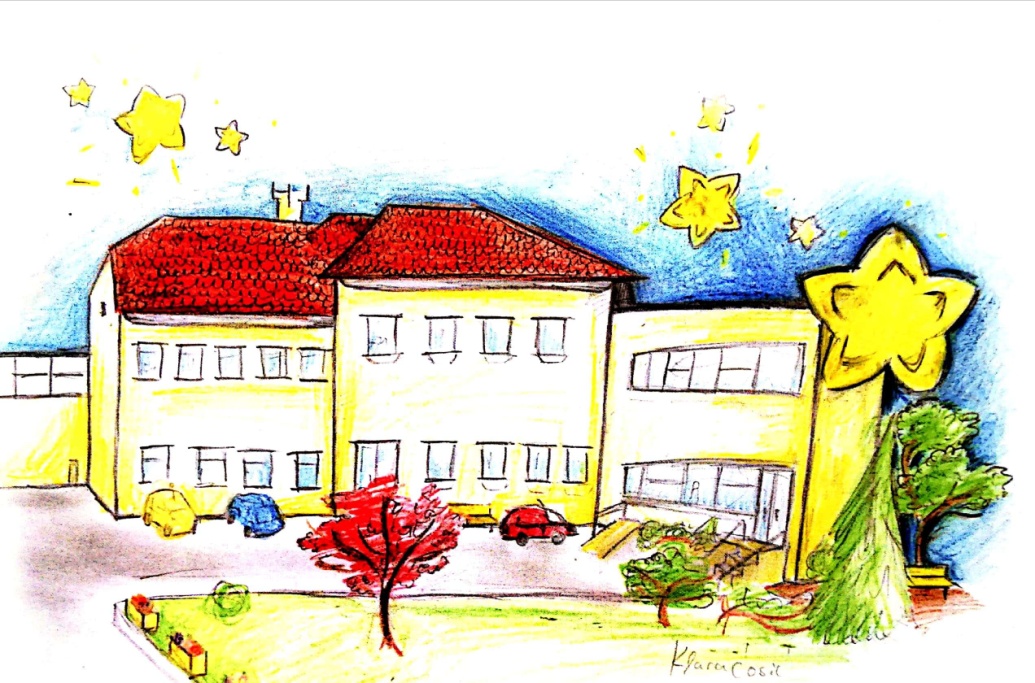 